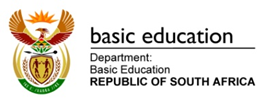 Teacher recruitment screening form for 2021 Academic year - Bachelor of Education Degree (B Ed) and Post Graduate Certificate in Education (PGCE)NB: Please note that this is not an application for the Funza Lushaka bursary programme. You must only complete this form if you are interested in studying teaching and take education as your career. You should currently be in Grade 12 or have passed Grade 12 with an “admission to Bachelor’s Degree studies”. NB: The purpose of the teacher recruitment screening form is to ensure that applicants have the national priority areas subjects that are funded by Funza Lushaka bursary programme, the screening form is not a bursary form, completing the screening form does not mean that you have been awarded the bursary.All applicants must apply for the bursary online by visiting www.eservices.gov.za or Funzalushaka.doe.gov.za. Applications are open from 1 October and will close at midnight on 28 February 2021.Complete the form in detail.All areas with * are compulsory to complete.Candidates who are currently registered at a university must follow the online route for applying for the Funza Lushaka bursary.Note that the Funza Lushaka bursary cannot be used to pay for existing loans or debts.General Information of applicant*General Information of applicant*General Information of applicant*General Information of applicant*General Information of applicant*General Information of applicant*General Information of applicant*General Information of applicant*General Information of applicant*General Information of applicant*General Information of applicant*General Information of applicant*General Information of applicant*General Information of applicant*General Information of applicant*General Information of applicant*General Information of applicant*General Information of applicant*General Information of applicant*General Information of applicant*General Information of applicant*General Information of applicant*General Information of applicant*General Information of applicant*General Information of applicant*General Information of applicant*General Information of applicant*General Information of applicant*General Information of applicant*General Information of applicant*General Information of applicant*General Information of applicant*General Information of applicant*General Information of applicant*General Information of applicant*General Information of applicant*General Information of applicant*SurnameSurnameSurnameSurnameSurnameSurnameGender:Gender:Gender:Gender:Gender:Gender:Gender:Gender:Gender:Gender:Gender:FemaleFemaleMaleMaleMaleName(s)Name(s)Name(s)Name(s)Name(s)Name(s)Home LanguageHome LanguageHome LanguageHome LanguageHome LanguageHome LanguageHome LanguageHome LanguageHome LanguageHome LanguageHome LanguageAge (30 and below)Age (30 and below)Age (30 and below)Age (30 and below)Age (30 and below)Age (30 and below)ID No:ID No:ID No:ID No:ID No:ID No:ID No:ID No:ID No:ID No:ID No:RaceAfricanAfricanColouredColouredColouredIndian Indian WhiteWhiteWhiteWhiteDisability-Disability-Disability-Disability-Disability-YesYesNoNoIf yes, Please specifyIf yes, Please specifyIf yes, Please specifyIf yes, Please specifyIf yes, Please specifyIf yes, Please specifyIf yes, Please specifyIf yes, Please specifyIf yes, Please specifyResidential AddressResidential AddressResidential AddressResidential AddressResidential AddressResidential AddressPostal addressPostal addressPostal addressPostal addressPostal addressPostal addressPostal addressPostal addressPostal addressPostal addressPostal addressProvinceProvinceProvinceProvinceProvinceProvinceCell numberCell numberCell numberCell numberCell numberCell numberAlternative Cell numberAlternative Cell numberAlternative Cell numberAlternative Cell numberAlternative Cell numberAlternative Cell numberAlternative Cell numberAlternative Cell numberAlternative Cell numberAlternative Cell numberAlternative Cell numberE mail address:E mail address:E mail address:E mail address:E mail address:E mail address:E mail address:E mail address:E mail address:E mail address:E mail address:E mail address:E mail address:E mail address:E mail address:E mail address:E mail address:E mail address:E mail address:E mail address:E mail address:E mail address:E mail address:E mail address:E mail address:E mail address:E mail address:E mail address:E mail address:E mail address:E mail address:E mail address:E mail address:E mail address:E mail address:E mail address:E mail address:Next of Kin DetailsNext of Kin DetailsNext of Kin DetailsNext of Kin DetailsNext of Kin DetailsNext of Kin DetailsSurnameSurnameSurnameSurnameSurnameSurnameName(s)Name(s)Name(s)Name(s)Name(s)Name(s)Next of Kin addressNext of Kin addressNext of Kin addressNext of Kin addressNext of Kin addressNext of Kin addressContact numberContact numberContact numberContact numberContact numberContact numberYear you completed or will complete grade 12, e.g. 2020Year you completed or will complete grade 12, e.g. 2020Year you completed or will complete grade 12, e.g. 2020Year you completed or will complete grade 12, e.g. 2020Year you completed or will complete grade 12, e.g. 2020Year you completed or will complete grade 12, e.g. 2020Year you completed or will complete grade 12, e.g. 2020Year you completed or will complete grade 12, e.g. 2020Year you completed or will complete grade 12, e.g. 2020Year you completed or will complete grade 12, e.g. 2020Year you completed or will complete grade 12, e.g. 2020Year you completed or will complete grade 12, e.g. 2020Year you completed or will complete grade 12, e.g. 2020Year you completed or will complete grade 12, e.g. 2020Year you completed or will complete grade 12, e.g. 2020Year you completed or will complete grade 12, e.g. 2020Year you completed or will complete grade 12, e.g. 2020Year you completed or will complete grade 12, e.g. 2020Year you completed or will complete grade 12, e.g. 2020Year you completed or will complete grade 12, e.g. 2020Year you completed or will complete grade 12, e.g. 2020Year you completed or will complete grade 12, e.g. 2020Year you completed or will complete grade 12, e.g. 2020Year you completed or will complete grade 12, e.g. 2020Year you completed or will complete grade 12, e.g. 2020Year you completed or will complete grade 12, e.g. 2020Year you completed or will complete grade 12, e.g. 2020Year you completed or will complete grade 12, e.g. 2020Year you completed or will complete grade 12, e.g. 2020Year you completed or will complete grade 12, e.g. 2020Name of last School AttendedName of last School AttendedName of last School AttendedName of last School AttendedProvinceProvinceProvinceProvinceProvinceProvinceProvinceProvinceProvinceName of last School AttendedName of last School AttendedName of last School AttendedName of last School AttendedDistrictDistrictDistrictDistrictDistrictDistrictDistrictDistrictDistrictIndicate the preferred area or locality for employment after completion of studies (Tick on the appropriate space or preferred area)Indicate the preferred area or locality for employment after completion of studies (Tick on the appropriate space or preferred area)Indicate the preferred area or locality for employment after completion of studies (Tick on the appropriate space or preferred area)Indicate the preferred area or locality for employment after completion of studies (Tick on the appropriate space or preferred area)Indicate the preferred area or locality for employment after completion of studies (Tick on the appropriate space or preferred area)Indicate the preferred area or locality for employment after completion of studies (Tick on the appropriate space or preferred area)Indicate the preferred area or locality for employment after completion of studies (Tick on the appropriate space or preferred area)Indicate the preferred area or locality for employment after completion of studies (Tick on the appropriate space or preferred area)Indicate the preferred area or locality for employment after completion of studies (Tick on the appropriate space or preferred area)Indicate the preferred area or locality for employment after completion of studies (Tick on the appropriate space or preferred area)Indicate the preferred area or locality for employment after completion of studies (Tick on the appropriate space or preferred area)Indicate the preferred area or locality for employment after completion of studies (Tick on the appropriate space or preferred area)Indicate the preferred area or locality for employment after completion of studies (Tick on the appropriate space or preferred area)Indicate the preferred area or locality for employment after completion of studies (Tick on the appropriate space or preferred area)Indicate the preferred area or locality for employment after completion of studies (Tick on the appropriate space or preferred area)Indicate the preferred area or locality for employment after completion of studies (Tick on the appropriate space or preferred area)Indicate the preferred area or locality for employment after completion of studies (Tick on the appropriate space or preferred area)Indicate the preferred area or locality for employment after completion of studies (Tick on the appropriate space or preferred area)Indicate the preferred area or locality for employment after completion of studies (Tick on the appropriate space or preferred area)Indicate the preferred area or locality for employment after completion of studies (Tick on the appropriate space or preferred area)Indicate the preferred area or locality for employment after completion of studies (Tick on the appropriate space or preferred area)Indicate the preferred area or locality for employment after completion of studies (Tick on the appropriate space or preferred area)Indicate the preferred area or locality for employment after completion of studies (Tick on the appropriate space or preferred area)Indicate the preferred area or locality for employment after completion of studies (Tick on the appropriate space or preferred area)Indicate the preferred area or locality for employment after completion of studies (Tick on the appropriate space or preferred area)Indicate the preferred area or locality for employment after completion of studies (Tick on the appropriate space or preferred area)Indicate the preferred area or locality for employment after completion of studies (Tick on the appropriate space or preferred area)Indicate the preferred area or locality for employment after completion of studies (Tick on the appropriate space or preferred area)Indicate the preferred area or locality for employment after completion of studies (Tick on the appropriate space or preferred area)Indicate the preferred area or locality for employment after completion of studies (Tick on the appropriate space or preferred area)VillageVillageVillageVillageIndicate the preferred area or locality for employment after completion of studies (Tick on the appropriate space or preferred area)Indicate the preferred area or locality for employment after completion of studies (Tick on the appropriate space or preferred area)Indicate the preferred area or locality for employment after completion of studies (Tick on the appropriate space or preferred area)Indicate the preferred area or locality for employment after completion of studies (Tick on the appropriate space or preferred area)Indicate the preferred area or locality for employment after completion of studies (Tick on the appropriate space or preferred area)Indicate the preferred area or locality for employment after completion of studies (Tick on the appropriate space or preferred area)Indicate the preferred area or locality for employment after completion of studies (Tick on the appropriate space or preferred area)Indicate the preferred area or locality for employment after completion of studies (Tick on the appropriate space or preferred area)Indicate the preferred area or locality for employment after completion of studies (Tick on the appropriate space or preferred area)Indicate the preferred area or locality for employment after completion of studies (Tick on the appropriate space or preferred area)Indicate the preferred area or locality for employment after completion of studies (Tick on the appropriate space or preferred area)Indicate the preferred area or locality for employment after completion of studies (Tick on the appropriate space or preferred area)Indicate the preferred area or locality for employment after completion of studies (Tick on the appropriate space or preferred area)Indicate the preferred area or locality for employment after completion of studies (Tick on the appropriate space or preferred area)Indicate the preferred area or locality for employment after completion of studies (Tick on the appropriate space or preferred area)Indicate the preferred area or locality for employment after completion of studies (Tick on the appropriate space or preferred area)Indicate the preferred area or locality for employment after completion of studies (Tick on the appropriate space or preferred area)Indicate the preferred area or locality for employment after completion of studies (Tick on the appropriate space or preferred area)Indicate the preferred area or locality for employment after completion of studies (Tick on the appropriate space or preferred area)Indicate the preferred area or locality for employment after completion of studies (Tick on the appropriate space or preferred area)Indicate the preferred area or locality for employment after completion of studies (Tick on the appropriate space or preferred area)Indicate the preferred area or locality for employment after completion of studies (Tick on the appropriate space or preferred area)Indicate the preferred area or locality for employment after completion of studies (Tick on the appropriate space or preferred area)Indicate the preferred area or locality for employment after completion of studies (Tick on the appropriate space or preferred area)Indicate the preferred area or locality for employment after completion of studies (Tick on the appropriate space or preferred area)Indicate the preferred area or locality for employment after completion of studies (Tick on the appropriate space or preferred area)Indicate the preferred area or locality for employment after completion of studies (Tick on the appropriate space or preferred area)Indicate the preferred area or locality for employment after completion of studies (Tick on the appropriate space or preferred area)Indicate the preferred area or locality for employment after completion of studies (Tick on the appropriate space or preferred area)Indicate the preferred area or locality for employment after completion of studies (Tick on the appropriate space or preferred area)TownshipTownshipTownshipTownshipIndicate the preferred area or locality for employment after completion of studies (Tick on the appropriate space or preferred area)Indicate the preferred area or locality for employment after completion of studies (Tick on the appropriate space or preferred area)Indicate the preferred area or locality for employment after completion of studies (Tick on the appropriate space or preferred area)Indicate the preferred area or locality for employment after completion of studies (Tick on the appropriate space or preferred area)Indicate the preferred area or locality for employment after completion of studies (Tick on the appropriate space or preferred area)Indicate the preferred area or locality for employment after completion of studies (Tick on the appropriate space or preferred area)Indicate the preferred area or locality for employment after completion of studies (Tick on the appropriate space or preferred area)Indicate the preferred area or locality for employment after completion of studies (Tick on the appropriate space or preferred area)Indicate the preferred area or locality for employment after completion of studies (Tick on the appropriate space or preferred area)Indicate the preferred area or locality for employment after completion of studies (Tick on the appropriate space or preferred area)Indicate the preferred area or locality for employment after completion of studies (Tick on the appropriate space or preferred area)Indicate the preferred area or locality for employment after completion of studies (Tick on the appropriate space or preferred area)Indicate the preferred area or locality for employment after completion of studies (Tick on the appropriate space or preferred area)Indicate the preferred area or locality for employment after completion of studies (Tick on the appropriate space or preferred area)Indicate the preferred area or locality for employment after completion of studies (Tick on the appropriate space or preferred area)Indicate the preferred area or locality for employment after completion of studies (Tick on the appropriate space or preferred area)Indicate the preferred area or locality for employment after completion of studies (Tick on the appropriate space or preferred area)Indicate the preferred area or locality for employment after completion of studies (Tick on the appropriate space or preferred area)Indicate the preferred area or locality for employment after completion of studies (Tick on the appropriate space or preferred area)Indicate the preferred area or locality for employment after completion of studies (Tick on the appropriate space or preferred area)Indicate the preferred area or locality for employment after completion of studies (Tick on the appropriate space or preferred area)Indicate the preferred area or locality for employment after completion of studies (Tick on the appropriate space or preferred area)Indicate the preferred area or locality for employment after completion of studies (Tick on the appropriate space or preferred area)Indicate the preferred area or locality for employment after completion of studies (Tick on the appropriate space or preferred area)Indicate the preferred area or locality for employment after completion of studies (Tick on the appropriate space or preferred area)Indicate the preferred area or locality for employment after completion of studies (Tick on the appropriate space or preferred area)Indicate the preferred area or locality for employment after completion of studies (Tick on the appropriate space or preferred area)Indicate the preferred area or locality for employment after completion of studies (Tick on the appropriate space or preferred area)Indicate the preferred area or locality for employment after completion of studies (Tick on the appropriate space or preferred area)Indicate the preferred area or locality for employment after completion of studies (Tick on the appropriate space or preferred area)Urban Urban Urban Urban Please indicate your Grade 12 or 11 results on the list below and submit a copy of your National Senior Certificate/statement of final results. If you matriculated before 2008, indicate (HG) or (SG) next to the subject.*Please indicate your Grade 12 or 11 results on the list below and submit a copy of your National Senior Certificate/statement of final results. If you matriculated before 2008, indicate (HG) or (SG) next to the subject.*Please indicate your Grade 12 or 11 results on the list below and submit a copy of your National Senior Certificate/statement of final results. If you matriculated before 2008, indicate (HG) or (SG) next to the subject.*Please indicate your Grade 12 or 11 results on the list below and submit a copy of your National Senior Certificate/statement of final results. If you matriculated before 2008, indicate (HG) or (SG) next to the subject.*Please indicate your Grade 12 or 11 results on the list below and submit a copy of your National Senior Certificate/statement of final results. If you matriculated before 2008, indicate (HG) or (SG) next to the subject.*Please indicate your Grade 12 or 11 results on the list below and submit a copy of your National Senior Certificate/statement of final results. If you matriculated before 2008, indicate (HG) or (SG) next to the subject.*Please indicate your Grade 12 or 11 results on the list below and submit a copy of your National Senior Certificate/statement of final results. If you matriculated before 2008, indicate (HG) or (SG) next to the subject.*Please indicate your Grade 12 or 11 results on the list below and submit a copy of your National Senior Certificate/statement of final results. If you matriculated before 2008, indicate (HG) or (SG) next to the subject.*Please indicate your Grade 12 or 11 results on the list below and submit a copy of your National Senior Certificate/statement of final results. If you matriculated before 2008, indicate (HG) or (SG) next to the subject.*Please indicate your Grade 12 or 11 results on the list below and submit a copy of your National Senior Certificate/statement of final results. If you matriculated before 2008, indicate (HG) or (SG) next to the subject.*Please indicate your Grade 12 or 11 results on the list below and submit a copy of your National Senior Certificate/statement of final results. If you matriculated before 2008, indicate (HG) or (SG) next to the subject.*Please indicate your Grade 12 or 11 results on the list below and submit a copy of your National Senior Certificate/statement of final results. If you matriculated before 2008, indicate (HG) or (SG) next to the subject.*Please indicate your Grade 12 or 11 results on the list below and submit a copy of your National Senior Certificate/statement of final results. If you matriculated before 2008, indicate (HG) or (SG) next to the subject.*Please indicate your Grade 12 or 11 results on the list below and submit a copy of your National Senior Certificate/statement of final results. If you matriculated before 2008, indicate (HG) or (SG) next to the subject.*Please indicate your Grade 12 or 11 results on the list below and submit a copy of your National Senior Certificate/statement of final results. If you matriculated before 2008, indicate (HG) or (SG) next to the subject.*Please indicate your Grade 12 or 11 results on the list below and submit a copy of your National Senior Certificate/statement of final results. If you matriculated before 2008, indicate (HG) or (SG) next to the subject.*Please indicate your Grade 12 or 11 results on the list below and submit a copy of your National Senior Certificate/statement of final results. If you matriculated before 2008, indicate (HG) or (SG) next to the subject.*Please indicate your Grade 12 or 11 results on the list below and submit a copy of your National Senior Certificate/statement of final results. If you matriculated before 2008, indicate (HG) or (SG) next to the subject.*Please indicate your Grade 12 or 11 results on the list below and submit a copy of your National Senior Certificate/statement of final results. If you matriculated before 2008, indicate (HG) or (SG) next to the subject.*Please indicate your Grade 12 or 11 results on the list below and submit a copy of your National Senior Certificate/statement of final results. If you matriculated before 2008, indicate (HG) or (SG) next to the subject.*Please indicate your Grade 12 or 11 results on the list below and submit a copy of your National Senior Certificate/statement of final results. If you matriculated before 2008, indicate (HG) or (SG) next to the subject.*Please indicate your Grade 12 or 11 results on the list below and submit a copy of your National Senior Certificate/statement of final results. If you matriculated before 2008, indicate (HG) or (SG) next to the subject.*Please indicate your Grade 12 or 11 results on the list below and submit a copy of your National Senior Certificate/statement of final results. If you matriculated before 2008, indicate (HG) or (SG) next to the subject.*Please indicate your Grade 12 or 11 results on the list below and submit a copy of your National Senior Certificate/statement of final results. If you matriculated before 2008, indicate (HG) or (SG) next to the subject.*Please indicate your Grade 12 or 11 results on the list below and submit a copy of your National Senior Certificate/statement of final results. If you matriculated before 2008, indicate (HG) or (SG) next to the subject.*Please indicate your Grade 12 or 11 results on the list below and submit a copy of your National Senior Certificate/statement of final results. If you matriculated before 2008, indicate (HG) or (SG) next to the subject.*Please indicate your Grade 12 or 11 results on the list below and submit a copy of your National Senior Certificate/statement of final results. If you matriculated before 2008, indicate (HG) or (SG) next to the subject.*Please indicate your Grade 12 or 11 results on the list below and submit a copy of your National Senior Certificate/statement of final results. If you matriculated before 2008, indicate (HG) or (SG) next to the subject.*Please indicate your Grade 12 or 11 results on the list below and submit a copy of your National Senior Certificate/statement of final results. If you matriculated before 2008, indicate (HG) or (SG) next to the subject.*Please indicate your Grade 12 or 11 results on the list below and submit a copy of your National Senior Certificate/statement of final results. If you matriculated before 2008, indicate (HG) or (SG) next to the subject.*Please indicate your Grade 12 or 11 results on the list below and submit a copy of your National Senior Certificate/statement of final results. If you matriculated before 2008, indicate (HG) or (SG) next to the subject.*Please indicate your Grade 12 or 11 results on the list below and submit a copy of your National Senior Certificate/statement of final results. If you matriculated before 2008, indicate (HG) or (SG) next to the subject.*Please indicate your Grade 12 or 11 results on the list below and submit a copy of your National Senior Certificate/statement of final results. If you matriculated before 2008, indicate (HG) or (SG) next to the subject.*Please indicate your Grade 12 or 11 results on the list below and submit a copy of your National Senior Certificate/statement of final results. If you matriculated before 2008, indicate (HG) or (SG) next to the subject.*Please indicate your Grade 12 or 11 results on the list below and submit a copy of your National Senior Certificate/statement of final results. If you matriculated before 2008, indicate (HG) or (SG) next to the subject.*Please indicate your Grade 12 or 11 results on the list below and submit a copy of your National Senior Certificate/statement of final results. If you matriculated before 2008, indicate (HG) or (SG) next to the subject.*Please indicate your Grade 12 or 11 results on the list below and submit a copy of your National Senior Certificate/statement of final results. If you matriculated before 2008, indicate (HG) or (SG) next to the subject.*Name of subjectName of subjectName of subjectName of subjectName of subjectName of subjectName of subjectName of subjectName of subjectName of subjectName of subjectMarks in Percentage (%) e.g. 54%Marks in Percentage (%) e.g. 54%Marks in Percentage (%) e.g. 54%Marks in Percentage (%) e.g. 54%Marks in Percentage (%) e.g. 54%Marks in Percentage (%) e.g. 54%Marks in Percentage (%) e.g. 54%Marks in Percentage (%) e.g. 54%Marks in Percentage (%) e.g. 54%Marks in Percentage (%) e.g. 54%Marks in Percentage (%) e.g. 54%Level, e.g., 4Level, e.g., 4Level, e.g., 4Level, e.g., 4Level, e.g., 4Level, e.g., 4Level, e.g., 4Level, e.g., 4Level, e.g., 4Level, e.g., 4Subject 1Subject 1Subject 1Subject 1Subject 1Subject 2Subject 2Subject 2Subject 2Subject 2Subject 3Subject 3Subject 3Subject 3Subject 3Subject 4Subject 4Subject 4Subject 4Subject 4Subject 5Subject 5Subject 5Subject 5Subject 5Subject 6Subject 6Subject 6Subject 6Subject 6Subject 7Subject 7Subject 7Subject 7Subject 7Please indicate the Phase and the priority areas in which you will be specialising to teach. Tick a maximum of two (2) learning areas and/or subjects.* If you choose Senior Phase, note that one subject should be taken from FET.Please indicate the Phase and the priority areas in which you will be specialising to teach. Tick a maximum of two (2) learning areas and/or subjects.* If you choose Senior Phase, note that one subject should be taken from FET.Please indicate the Phase and the priority areas in which you will be specialising to teach. Tick a maximum of two (2) learning areas and/or subjects.* If you choose Senior Phase, note that one subject should be taken from FET.Please indicate the Phase and the priority areas in which you will be specialising to teach. Tick a maximum of two (2) learning areas and/or subjects.* If you choose Senior Phase, note that one subject should be taken from FET.Please indicate the Phase and the priority areas in which you will be specialising to teach. Tick a maximum of two (2) learning areas and/or subjects.* If you choose Senior Phase, note that one subject should be taken from FET.Please indicate the Phase and the priority areas in which you will be specialising to teach. Tick a maximum of two (2) learning areas and/or subjects.* If you choose Senior Phase, note that one subject should be taken from FET.Please indicate the Phase and the priority areas in which you will be specialising to teach. Tick a maximum of two (2) learning areas and/or subjects.* If you choose Senior Phase, note that one subject should be taken from FET.Please indicate the Phase and the priority areas in which you will be specialising to teach. Tick a maximum of two (2) learning areas and/or subjects.* If you choose Senior Phase, note that one subject should be taken from FET.Please indicate the Phase and the priority areas in which you will be specialising to teach. Tick a maximum of two (2) learning areas and/or subjects.* If you choose Senior Phase, note that one subject should be taken from FET.Please indicate the Phase and the priority areas in which you will be specialising to teach. Tick a maximum of two (2) learning areas and/or subjects.* If you choose Senior Phase, note that one subject should be taken from FET.Please indicate the Phase and the priority areas in which you will be specialising to teach. Tick a maximum of two (2) learning areas and/or subjects.* If you choose Senior Phase, note that one subject should be taken from FET.Please indicate the Phase and the priority areas in which you will be specialising to teach. Tick a maximum of two (2) learning areas and/or subjects.* If you choose Senior Phase, note that one subject should be taken from FET.Please indicate the Phase and the priority areas in which you will be specialising to teach. Tick a maximum of two (2) learning areas and/or subjects.* If you choose Senior Phase, note that one subject should be taken from FET.Please indicate the Phase and the priority areas in which you will be specialising to teach. Tick a maximum of two (2) learning areas and/or subjects.* If you choose Senior Phase, note that one subject should be taken from FET.Please indicate the Phase and the priority areas in which you will be specialising to teach. Tick a maximum of two (2) learning areas and/or subjects.* If you choose Senior Phase, note that one subject should be taken from FET.Please indicate the Phase and the priority areas in which you will be specialising to teach. Tick a maximum of two (2) learning areas and/or subjects.* If you choose Senior Phase, note that one subject should be taken from FET.Please indicate the Phase and the priority areas in which you will be specialising to teach. Tick a maximum of two (2) learning areas and/or subjects.* If you choose Senior Phase, note that one subject should be taken from FET.Please indicate the Phase and the priority areas in which you will be specialising to teach. Tick a maximum of two (2) learning areas and/or subjects.* If you choose Senior Phase, note that one subject should be taken from FET.Please indicate the Phase and the priority areas in which you will be specialising to teach. Tick a maximum of two (2) learning areas and/or subjects.* If you choose Senior Phase, note that one subject should be taken from FET.Please indicate the Phase and the priority areas in which you will be specialising to teach. Tick a maximum of two (2) learning areas and/or subjects.* If you choose Senior Phase, note that one subject should be taken from FET.Please indicate the Phase and the priority areas in which you will be specialising to teach. Tick a maximum of two (2) learning areas and/or subjects.* If you choose Senior Phase, note that one subject should be taken from FET.Please indicate the Phase and the priority areas in which you will be specialising to teach. Tick a maximum of two (2) learning areas and/or subjects.* If you choose Senior Phase, note that one subject should be taken from FET.Please indicate the Phase and the priority areas in which you will be specialising to teach. Tick a maximum of two (2) learning areas and/or subjects.* If you choose Senior Phase, note that one subject should be taken from FET.Please indicate the Phase and the priority areas in which you will be specialising to teach. Tick a maximum of two (2) learning areas and/or subjects.* If you choose Senior Phase, note that one subject should be taken from FET.Please indicate the Phase and the priority areas in which you will be specialising to teach. Tick a maximum of two (2) learning areas and/or subjects.* If you choose Senior Phase, note that one subject should be taken from FET.Please indicate the Phase and the priority areas in which you will be specialising to teach. Tick a maximum of two (2) learning areas and/or subjects.* If you choose Senior Phase, note that one subject should be taken from FET.Please indicate the Phase and the priority areas in which you will be specialising to teach. Tick a maximum of two (2) learning areas and/or subjects.* If you choose Senior Phase, note that one subject should be taken from FET.Please indicate the Phase and the priority areas in which you will be specialising to teach. Tick a maximum of two (2) learning areas and/or subjects.* If you choose Senior Phase, note that one subject should be taken from FET.Please indicate the Phase and the priority areas in which you will be specialising to teach. Tick a maximum of two (2) learning areas and/or subjects.* If you choose Senior Phase, note that one subject should be taken from FET.Please indicate the Phase and the priority areas in which you will be specialising to teach. Tick a maximum of two (2) learning areas and/or subjects.* If you choose Senior Phase, note that one subject should be taken from FET.Please indicate the Phase and the priority areas in which you will be specialising to teach. Tick a maximum of two (2) learning areas and/or subjects.* If you choose Senior Phase, note that one subject should be taken from FET.Please indicate the Phase and the priority areas in which you will be specialising to teach. Tick a maximum of two (2) learning areas and/or subjects.* If you choose Senior Phase, note that one subject should be taken from FET.Please indicate the Phase and the priority areas in which you will be specialising to teach. Tick a maximum of two (2) learning areas and/or subjects.* If you choose Senior Phase, note that one subject should be taken from FET.Please indicate the Phase and the priority areas in which you will be specialising to teach. Tick a maximum of two (2) learning areas and/or subjects.* If you choose Senior Phase, note that one subject should be taken from FET.Please indicate the Phase and the priority areas in which you will be specialising to teach. Tick a maximum of two (2) learning areas and/or subjects.* If you choose Senior Phase, note that one subject should be taken from FET.Please indicate the Phase and the priority areas in which you will be specialising to teach. Tick a maximum of two (2) learning areas and/or subjects.* If you choose Senior Phase, note that one subject should be taken from FET.Please indicate the Phase and the priority areas in which you will be specialising to teach. Tick a maximum of two (2) learning areas and/or subjects.* If you choose Senior Phase, note that one subject should be taken from FET.FoundationPhase (Grade R- 3)FoundationPhase (Grade R- 3)FoundationPhase (Grade R- 3)FoundationPhase (Grade R- 3)FoundationPhase (Grade R- 3)FoundationPhase (Grade R- 3)FoundationPhase (Grade R- 3)FoundationPhase (Grade R- 3)TickTickTickIntermediatePhase Grade 4 – 6IntermediatePhase Grade 4 – 6IntermediatePhase Grade 4 – 6IntermediatePhase Grade 4 – 6IntermediatePhase Grade 4 – 6IntermediatePhase Grade 4 – 6IntermediatePhase Grade 4 – 6TickTickSenior and FETPhase (Grade 7–12)Senior and FETPhase (Grade 7–12)Senior and FETPhase (Grade 7–12)Senior and FETPhase (Grade 7–12)Senior and FETPhase (Grade 7–12)Senior and FETPhase (Grade 7–12)Senior and FETPhase (Grade 7–12)Senior and FETPhase (Grade 7–12)Senior and FETPhase (Grade 7–12)Senior and FETPhase (Grade 7–12)Senior and FETPhase (Grade 7–12)Senior and FETPhase (Grade 7–12)Senior and FETPhase (Grade 7–12)Senior and FETPhase (Grade 7–12)Senior and FETPhase (Grade 7–12)TickTickAll language groups are invited to apply but preference will be given to speakers of African languages Foundation Phase specialisation Indigenous African Language.  Setswana, Sepedi, Sesotho, Xhosa, IsiZulu, Ndebele, Xitsonga, Tshivenda SiSwati, Afrikaans, English All language groups are invited to apply but preference will be given to speakers of African languages Foundation Phase specialisation Indigenous African Language.  Setswana, Sepedi, Sesotho, Xhosa, IsiZulu, Ndebele, Xitsonga, Tshivenda SiSwati, Afrikaans, English All language groups are invited to apply but preference will be given to speakers of African languages Foundation Phase specialisation Indigenous African Language.  Setswana, Sepedi, Sesotho, Xhosa, IsiZulu, Ndebele, Xitsonga, Tshivenda SiSwati, Afrikaans, English All language groups are invited to apply but preference will be given to speakers of African languages Foundation Phase specialisation Indigenous African Language.  Setswana, Sepedi, Sesotho, Xhosa, IsiZulu, Ndebele, Xitsonga, Tshivenda SiSwati, Afrikaans, English All language groups are invited to apply but preference will be given to speakers of African languages Foundation Phase specialisation Indigenous African Language.  Setswana, Sepedi, Sesotho, Xhosa, IsiZulu, Ndebele, Xitsonga, Tshivenda SiSwati, Afrikaans, English All language groups are invited to apply but preference will be given to speakers of African languages Foundation Phase specialisation Indigenous African Language.  Setswana, Sepedi, Sesotho, Xhosa, IsiZulu, Ndebele, Xitsonga, Tshivenda SiSwati, Afrikaans, English All language groups are invited to apply but preference will be given to speakers of African languages Foundation Phase specialisation Indigenous African Language.  Setswana, Sepedi, Sesotho, Xhosa, IsiZulu, Ndebele, Xitsonga, Tshivenda SiSwati, Afrikaans, English All language groups are invited to apply but preference will be given to speakers of African languages Foundation Phase specialisation Indigenous African Language.  Setswana, Sepedi, Sesotho, Xhosa, IsiZulu, Ndebele, Xitsonga, Tshivenda SiSwati, Afrikaans, English Students are invited to apply for all subject offerings in the Intermediate Phase but preference will be given for a teaching major in two of the following:Students are invited to apply for all subject offerings in the Intermediate Phase but preference will be given for a teaching major in two of the following:Students are invited to apply for all subject offerings in the Intermediate Phase but preference will be given for a teaching major in two of the following:Students are invited to apply for all subject offerings in the Intermediate Phase but preference will be given for a teaching major in two of the following:Students are invited to apply for all subject offerings in the Intermediate Phase but preference will be given for a teaching major in two of the following:Students are invited to apply for all subject offerings in the Intermediate Phase but preference will be given for a teaching major in two of the following:Students are invited to apply for all subject offerings in the Intermediate Phase but preference will be given for a teaching major in two of the following:Students are invited to apply for any two of the below priority subjects as preference will be given for a teaching major in two of the following: N.B. Indicate the number of the subjects you choose to major with at the universityStudents are invited to apply for any two of the below priority subjects as preference will be given for a teaching major in two of the following: N.B. Indicate the number of the subjects you choose to major with at the universityStudents are invited to apply for any two of the below priority subjects as preference will be given for a teaching major in two of the following: N.B. Indicate the number of the subjects you choose to major with at the universityStudents are invited to apply for any two of the below priority subjects as preference will be given for a teaching major in two of the following: N.B. Indicate the number of the subjects you choose to major with at the universityStudents are invited to apply for any two of the below priority subjects as preference will be given for a teaching major in two of the following: N.B. Indicate the number of the subjects you choose to major with at the universityStudents are invited to apply for any two of the below priority subjects as preference will be given for a teaching major in two of the following: N.B. Indicate the number of the subjects you choose to major with at the universityStudents are invited to apply for any two of the below priority subjects as preference will be given for a teaching major in two of the following: N.B. Indicate the number of the subjects you choose to major with at the universityStudents are invited to apply for any two of the below priority subjects as preference will be given for a teaching major in two of the following: N.B. Indicate the number of the subjects you choose to major with at the universityStudents are invited to apply for any two of the below priority subjects as preference will be given for a teaching major in two of the following: N.B. Indicate the number of the subjects you choose to major with at the universityStudents are invited to apply for any two of the below priority subjects as preference will be given for a teaching major in two of the following: N.B. Indicate the number of the subjects you choose to major with at the universityStudents are invited to apply for any two of the below priority subjects as preference will be given for a teaching major in two of the following: N.B. Indicate the number of the subjects you choose to major with at the universityStudents are invited to apply for any two of the below priority subjects as preference will be given for a teaching major in two of the following: N.B. Indicate the number of the subjects you choose to major with at the universityStudents are invited to apply for any two of the below priority subjects as preference will be given for a teaching major in two of the following: N.B. Indicate the number of the subjects you choose to major with at the universityStudents are invited to apply for any two of the below priority subjects as preference will be given for a teaching major in two of the following: N.B. Indicate the number of the subjects you choose to major with at the universityStudents are invited to apply for any two of the below priority subjects as preference will be given for a teaching major in two of the following: N.B. Indicate the number of the subjects you choose to major with at the universityLanguagesLanguagesLanguagesLanguagesLanguagesLanguagesLanguagesLanguagesMathematicsMathematicsMathematicsMathematicsMathematicsMathematicsMathematicsMathematicsMathematicsMathematicsMathematicsMathematicsMathematicsMathematicsMathematicsMathematicsMathematicsMathematicsMathematicsMathematicsMathematicsMathematicsNumeracyNumeracyNumeracyNumeracyNumeracyNumeracyNumeracyNumeracyNatural Sciences & TechnologyNatural Sciences & TechnologyNatural Sciences & TechnologyNatural Sciences & TechnologyNatural Sciences & TechnologyNatural Sciences & TechnologyNatural Sciences & TechnologyNatural SciencesNatural SciencesNatural SciencesNatural SciencesNatural SciencesNatural SciencesNatural SciencesNatural SciencesNatural SciencesNatural SciencesNatural SciencesNatural SciencesNatural SciencesNatural SciencesNatural SciencesLiteracyLiteracyLiteracyLiteracyLiteracyLiteracyLiteracyLiteracyLanguagesLanguagesLanguagesLanguagesLanguagesLanguagesLanguagesTechnologyTechnologyTechnologyTechnologyTechnologyTechnologyTechnologyTechnologyTechnologyTechnologyTechnologyTechnologyTechnologyTechnologyTechnologyLife SkillsLife SkillsLife SkillsLife SkillsLife SkillsLife SkillsLife SkillsLife SkillsNeurodevelopmentNeurodevelopmentNeurodevelopmentNeurodevelopmentNeurodevelopmentNeurodevelopmentNeurodevelopmentSouth African LanguagesSouth African LanguagesSouth African LanguagesSouth African LanguagesSouth African LanguagesSouth African LanguagesSouth African LanguagesSouth African LanguagesSouth African LanguagesSouth African LanguagesSouth African LanguagesSouth African LanguagesSouth African LanguagesSouth African LanguagesSouth African LanguagesNeurodevelopmentNeurodevelopmentNeurodevelopmentNeurodevelopmentNeurodevelopmentNeurodevelopmentNeurodevelopmentNeurodevelopmentSASLSASLSASLSASLSASLSASLSASLNeurodevelopment NeedsNeurodevelopment NeedsNeurodevelopment NeedsNeurodevelopment NeedsNeurodevelopment NeedsNeurodevelopment NeedsNeurodevelopment NeedsNeurodevelopment NeedsNeurodevelopment NeedsNeurodevelopment NeedsNeurodevelopment NeedsNeurodevelopment NeedsNeurodevelopment NeedsNeurodevelopment NeedsNeurodevelopment NeedsSASLSSASLSSASLSSASLSSASLSSASLSSASLSSASLSBrailleBrailleBrailleBrailleBrailleBrailleBrailleSASLSASLSASLSASLSASLSASLSASLSASLSASLSASLSASLSASLSASLSASLSASLBrailleBrailleBrailleBrailleBrailleBrailleBrailleBrailleBrailleBrailleBrailleBrailleBrailleBrailleBrailleBrailleBrailleBrailleBrailleBrailleBrailleBrailleBraillePhysical SciencesPhysical SciencesPhysical SciencesPhysical SciencesPhysical SciencesPhysical SciencesPhysical SciencesPhysical SciencesPhysical SciencesPhysical SciencesPhysical SciencesPhysical SciencesPhysical SciencesPhysical SciencesPhysical SciencesIndicate your Home Language here:Indicate your Home Language here:Indicate your Home Language here:Indicate your Home Language here:Indicate your Home Language here:Indicate your Home Language here:Indicate your Home Language here:Indicate your Home Language here:Life SciencesLife SciencesLife SciencesLife SciencesLife SciencesLife SciencesLife SciencesLife SciencesLife SciencesLife SciencesLife SciencesLife SciencesLife SciencesLife SciencesLife SciencesIndicate your Home Language here:Indicate your Home Language here:Indicate your Home Language here:Indicate your Home Language here:Indicate your Home Language here:Indicate your Home Language here:Indicate your Home Language here:Indicate your Home Language here:Information TechnologyInformation TechnologyInformation TechnologyInformation TechnologyInformation TechnologyInformation TechnologyInformation TechnologyInformation TechnologyInformation TechnologyInformation TechnologyInformation TechnologyInformation TechnologyInformation TechnologyInformation TechnologyInformation TechnologyCivil TechnologyCivil TechnologyCivil TechnologyCivil TechnologyCivil TechnologyCivil TechnologyCivil TechnologyCivil TechnologyCivil TechnologyCivil TechnologyCivil TechnologyCivil TechnologyCivil TechnologyCivil TechnologyCivil TechnologyElectrical TechnologyElectrical TechnologyElectrical TechnologyElectrical TechnologyElectrical TechnologyElectrical TechnologyElectrical TechnologyElectrical TechnologyElectrical TechnologyElectrical TechnologyElectrical TechnologyElectrical TechnologyElectrical TechnologyElectrical TechnologyElectrical TechnologyElectrical EngineeringElectrical EngineeringElectrical EngineeringElectrical EngineeringElectrical EngineeringElectrical EngineeringElectrical EngineeringElectrical EngineeringElectrical EngineeringElectrical EngineeringElectrical EngineeringElectrical EngineeringElectrical EngineeringElectrical EngineeringElectrical EngineeringMechanical TechnologyMechanical TechnologyMechanical TechnologyMechanical TechnologyMechanical TechnologyMechanical TechnologyMechanical TechnologyMechanical TechnologyMechanical TechnologyMechanical TechnologyMechanical TechnologyMechanical TechnologyMechanical TechnologyMechanical TechnologyMechanical TechnologyComputer Application TechnologyComputer Application TechnologyComputer Application TechnologyComputer Application TechnologyComputer Application TechnologyComputer Application TechnologyComputer Application TechnologyComputer Application TechnologyComputer Application TechnologyComputer Application TechnologyComputer Application TechnologyComputer Application TechnologyComputer Application TechnologyComputer Application TechnologyComputer Application TechnologyEngineering Graphic and DesignEngineering Graphic and DesignEngineering Graphic and DesignEngineering Graphic and DesignEngineering Graphic and DesignEngineering Graphic and DesignEngineering Graphic and DesignEngineering Graphic and DesignEngineering Graphic and DesignEngineering Graphic and DesignEngineering Graphic and DesignEngineering Graphic and DesignEngineering Graphic and DesignEngineering Graphic and DesignEngineering Graphic and DesignTechnical MathematicsTechnical MathematicsTechnical MathematicsTechnical MathematicsTechnical MathematicsTechnical MathematicsTechnical MathematicsTechnical MathematicsTechnical MathematicsTechnical MathematicsTechnical MathematicsTechnical MathematicsTechnical MathematicsTechnical MathematicsTechnical MathematicsTechnical sciences Technical sciences Technical sciences Technical sciences Technical sciences Technical sciences Technical sciences Technical sciences Technical sciences Technical sciences Technical sciences Technical sciences Technical sciences Technical sciences Technical sciences Agricultural TechnologyAgricultural TechnologyAgricultural TechnologyAgricultural TechnologyAgricultural TechnologyAgricultural TechnologyAgricultural TechnologyAgricultural TechnologyAgricultural TechnologyAgricultural TechnologyAgricultural TechnologyAgricultural TechnologyAgricultural TechnologyAgricultural TechnologyAgricultural TechnologyAgricultural SciencesAgricultural SciencesAgricultural SciencesAgricultural SciencesAgricultural SciencesAgricultural SciencesAgricultural SciencesAgricultural SciencesAgricultural SciencesAgricultural SciencesAgricultural SciencesAgricultural SciencesAgricultural SciencesAgricultural SciencesAgricultural SciencesNeurodevelopmentNeurodevelopmentNeurodevelopmentNeurodevelopmentNeurodevelopmentNeurodevelopmentNeurodevelopmentNeurodevelopmentNeurodevelopmentNeurodevelopmentNeurodevelopmentNeurodevelopmentNeurodevelopmentNeurodevelopmentNeurodevelopment* A language must be taken in combination with another listed content subject* A language must be taken in combination with another listed content subject* A language must be taken in combination with another listed content subject* A language must be taken in combination with another listed content subject* A language must be taken in combination with another listed content subject* A language must be taken in combination with another listed content subject* A language must be taken in combination with another listed content subject* A language must be taken in combination with another listed content subject* A language must be taken in combination with another listed content subject* A language must be taken in combination with another listed content subject* A language must be taken in combination with another listed content subject* A language must be taken in combination with another listed content subject* A language must be taken in combination with another listed content subject* A language must be taken in combination with another listed content subject* A language must be taken in combination with another listed content subjectIF THE SUBJECT IS NOT LISTED ABOVE WRITE YOUR CHOSEN PROVINCIAL PRIORITY SUBJECTIF THE SUBJECT IS NOT LISTED ABOVE WRITE YOUR CHOSEN PROVINCIAL PRIORITY SUBJECTIF THE SUBJECT IS NOT LISTED ABOVE WRITE YOUR CHOSEN PROVINCIAL PRIORITY SUBJECTIF THE SUBJECT IS NOT LISTED ABOVE WRITE YOUR CHOSEN PROVINCIAL PRIORITY SUBJECTIF THE SUBJECT IS NOT LISTED ABOVE WRITE YOUR CHOSEN PROVINCIAL PRIORITY SUBJECTIF THE SUBJECT IS NOT LISTED ABOVE WRITE YOUR CHOSEN PROVINCIAL PRIORITY SUBJECTIF THE SUBJECT IS NOT LISTED ABOVE WRITE YOUR CHOSEN PROVINCIAL PRIORITY SUBJECTIF THE SUBJECT IS NOT LISTED ABOVE WRITE YOUR CHOSEN PROVINCIAL PRIORITY SUBJECTIF THE SUBJECT IS NOT LISTED ABOVE WRITE YOUR CHOSEN PROVINCIAL PRIORITY SUBJECTIF THE SUBJECT IS NOT LISTED ABOVE WRITE YOUR CHOSEN PROVINCIAL PRIORITY SUBJECTIF THE SUBJECT IS NOT LISTED ABOVE WRITE YOUR CHOSEN PROVINCIAL PRIORITY SUBJECTIF THE SUBJECT IS NOT LISTED ABOVE WRITE YOUR CHOSEN PROVINCIAL PRIORITY SUBJECTIF THE SUBJECT IS NOT LISTED ABOVE WRITE YOUR CHOSEN PROVINCIAL PRIORITY SUBJECTIF THE SUBJECT IS NOT LISTED ABOVE WRITE YOUR CHOSEN PROVINCIAL PRIORITY SUBJECTIF THE SUBJECT IS NOT LISTED ABOVE WRITE YOUR CHOSEN PROVINCIAL PRIORITY SUBJECTIF THE SUBJECT IS NOT LISTED ABOVE WRITE YOUR CHOSEN PROVINCIAL PRIORITY SUBJECTIF THE SUBJECT IS NOT LISTED ABOVE WRITE YOUR CHOSEN PROVINCIAL PRIORITY SUBJECTIF THE SUBJECT IS NOT LISTED ABOVE WRITE YOUR CHOSEN PROVINCIAL PRIORITY SUBJECTIF THE SUBJECT IS NOT LISTED ABOVE WRITE YOUR CHOSEN PROVINCIAL PRIORITY SUBJECTIF THE SUBJECT IS NOT LISTED ABOVE WRITE YOUR CHOSEN PROVINCIAL PRIORITY SUBJECT___________________________________________________________________________________________________________________________________________________________________________________________________________________________________________________________________________________________________________________________________________________________________________________________________________________________________________________Indicate the preferred University that you want to study in 2021(If you applied to more than one university, please indicate as follows: Unisa/UJ/UP etc)Indicate the preferred University that you want to study in 2021(If you applied to more than one university, please indicate as follows: Unisa/UJ/UP etc)Indicate the preferred University that you want to study in 2021(If you applied to more than one university, please indicate as follows: Unisa/UJ/UP etc)Indicate the preferred University that you want to study in 2021(If you applied to more than one university, please indicate as follows: Unisa/UJ/UP etc)Indicate the preferred University that you want to study in 2021(If you applied to more than one university, please indicate as follows: Unisa/UJ/UP etc)Indicate the preferred University that you want to study in 2021(If you applied to more than one university, please indicate as follows: Unisa/UJ/UP etc)Indicate the preferred University that you want to study in 2021(If you applied to more than one university, please indicate as follows: Unisa/UJ/UP etc)Indicate the preferred University that you want to study in 2021(If you applied to more than one university, please indicate as follows: Unisa/UJ/UP etc)Indicate the preferred University that you want to study in 2021(If you applied to more than one university, please indicate as follows: Unisa/UJ/UP etc)Indicate the preferred University that you want to study in 2021(If you applied to more than one university, please indicate as follows: Unisa/UJ/UP etc)Indicate the preferred University that you want to study in 2021(If you applied to more than one university, please indicate as follows: Unisa/UJ/UP etc)Indicate the preferred University that you want to study in 2021(If you applied to more than one university, please indicate as follows: Unisa/UJ/UP etc)Indicate the preferred University that you want to study in 2021(If you applied to more than one university, please indicate as follows: Unisa/UJ/UP etc)Indicate the preferred University that you want to study in 2021(If you applied to more than one university, please indicate as follows: Unisa/UJ/UP etc)Indicate the preferred University that you want to study in 2021(If you applied to more than one university, please indicate as follows: Unisa/UJ/UP etc)Indicate the preferred University that you want to study in 2021(If you applied to more than one university, please indicate as follows: Unisa/UJ/UP etc)Indicate the preferred University that you want to study in 2021(If you applied to more than one university, please indicate as follows: Unisa/UJ/UP etc)Indicate the preferred University that you want to study in 2021(If you applied to more than one university, please indicate as follows: Unisa/UJ/UP etc)Indicate the preferred University that you want to study in 2021(If you applied to more than one university, please indicate as follows: Unisa/UJ/UP etc)Indicate the preferred University that you want to study in 2021(If you applied to more than one university, please indicate as follows: Unisa/UJ/UP etc)Indicate the preferred University that you want to study in 2021(If you applied to more than one university, please indicate as follows: Unisa/UJ/UP etc)Indicate the preferred University that you want to study in 2021(If you applied to more than one university, please indicate as follows: Unisa/UJ/UP etc)CampusAppliedAppliedTICKTICKTICKTICKTICKAdmission statusAdmission statusAdmission statusAdmission statusAdmission statusAdmission statusAdmission statusAdmission statusAdmission statusAdmission statusAdmission statusTICKTICKReference /Student number received from the UniversityReference /Student number received from the UniversityReference /Student number received from the UniversityReference /Student number received from the UniversityReference /Student number received from the UniversityReference /Student number received from the UniversityReference /Student number received from the UniversityReference /Student number received from the UniversityReference /Student number received from the UniversityReference /Student number received from the UniversityReference /Student number received from the UniversityReference /Student number received from the UniversityReference /Student number received from the UniversityReference /Student number received from the UniversityReference /Student number received from the UniversityReference /Student number received from the UniversityReference /Student number received from the UniversityYesYesAcceptedAcceptedAcceptedAcceptedAcceptedAcceptedAcceptedAcceptedAcceptedAcceptedAcceptedNoNoProvisional acceptedProvisional acceptedProvisional acceptedProvisional acceptedProvisional acceptedProvisional acceptedProvisional acceptedProvisional acceptedProvisional acceptedProvisional acceptedProvisional acceptedCOMPLETE THIS SECTION IF YOU HAVE A DEGREE  FOR PGCE (also attach your academic record or transcript)COMPLETE THIS SECTION IF YOU HAVE A DEGREE  FOR PGCE (also attach your academic record or transcript)COMPLETE THIS SECTION IF YOU HAVE A DEGREE  FOR PGCE (also attach your academic record or transcript)COMPLETE THIS SECTION IF YOU HAVE A DEGREE  FOR PGCE (also attach your academic record or transcript)COMPLETE THIS SECTION IF YOU HAVE A DEGREE  FOR PGCE (also attach your academic record or transcript)COMPLETE THIS SECTION IF YOU HAVE A DEGREE  FOR PGCE (also attach your academic record or transcript)COMPLETE THIS SECTION IF YOU HAVE A DEGREE  FOR PGCE (also attach your academic record or transcript)COMPLETE THIS SECTION IF YOU HAVE A DEGREE  FOR PGCE (also attach your academic record or transcript)COMPLETE THIS SECTION IF YOU HAVE A DEGREE  FOR PGCE (also attach your academic record or transcript)COMPLETE THIS SECTION IF YOU HAVE A DEGREE  FOR PGCE (also attach your academic record or transcript)COMPLETE THIS SECTION IF YOU HAVE A DEGREE  FOR PGCE (also attach your academic record or transcript)COMPLETE THIS SECTION IF YOU HAVE A DEGREE  FOR PGCE (also attach your academic record or transcript)COMPLETE THIS SECTION IF YOU HAVE A DEGREE  FOR PGCE (also attach your academic record or transcript)COMPLETE THIS SECTION IF YOU HAVE A DEGREE  FOR PGCE (also attach your academic record or transcript)COMPLETE THIS SECTION IF YOU HAVE A DEGREE  FOR PGCE (also attach your academic record or transcript)COMPLETE THIS SECTION IF YOU HAVE A DEGREE  FOR PGCE (also attach your academic record or transcript)COMPLETE THIS SECTION IF YOU HAVE A DEGREE  FOR PGCE (also attach your academic record or transcript)COMPLETE THIS SECTION IF YOU HAVE A DEGREE  FOR PGCE (also attach your academic record or transcript)COMPLETE THIS SECTION IF YOU HAVE A DEGREE  FOR PGCE (also attach your academic record or transcript)COMPLETE THIS SECTION IF YOU HAVE A DEGREE  FOR PGCE (also attach your academic record or transcript)COMPLETE THIS SECTION IF YOU HAVE A DEGREE  FOR PGCE (also attach your academic record or transcript)COMPLETE THIS SECTION IF YOU HAVE A DEGREE  FOR PGCE (also attach your academic record or transcript)COMPLETE THIS SECTION IF YOU HAVE A DEGREE  FOR PGCE (also attach your academic record or transcript)COMPLETE THIS SECTION IF YOU HAVE A DEGREE  FOR PGCE (also attach your academic record or transcript)COMPLETE THIS SECTION IF YOU HAVE A DEGREE  FOR PGCE (also attach your academic record or transcript)COMPLETE THIS SECTION IF YOU HAVE A DEGREE  FOR PGCE (also attach your academic record or transcript)COMPLETE THIS SECTION IF YOU HAVE A DEGREE  FOR PGCE (also attach your academic record or transcript)COMPLETE THIS SECTION IF YOU HAVE A DEGREE  FOR PGCE (also attach your academic record or transcript)COMPLETE THIS SECTION IF YOU HAVE A DEGREE  FOR PGCE (also attach your academic record or transcript)COMPLETE THIS SECTION IF YOU HAVE A DEGREE  FOR PGCE (also attach your academic record or transcript)COMPLETE THIS SECTION IF YOU HAVE A DEGREE  FOR PGCE (also attach your academic record or transcript)COMPLETE THIS SECTION IF YOU HAVE A DEGREE  FOR PGCE (also attach your academic record or transcript)COMPLETE THIS SECTION IF YOU HAVE A DEGREE  FOR PGCE (also attach your academic record or transcript)COMPLETE THIS SECTION IF YOU HAVE A DEGREE  FOR PGCE (also attach your academic record or transcript)COMPLETE THIS SECTION IF YOU HAVE A DEGREE  FOR PGCE (also attach your academic record or transcript)COMPLETE THIS SECTION IF YOU HAVE A DEGREE  FOR PGCE (also attach your academic record or transcript)COMPLETE THIS SECTION IF YOU HAVE A DEGREE  FOR PGCE (also attach your academic record or transcript)POST –GRADUATE: If you were registered at a Higher Education Institution previously, indicate your qualification belowPOST –GRADUATE: If you were registered at a Higher Education Institution previously, indicate your qualification belowPOST –GRADUATE: If you were registered at a Higher Education Institution previously, indicate your qualification belowPOST –GRADUATE: If you were registered at a Higher Education Institution previously, indicate your qualification belowPOST –GRADUATE: If you were registered at a Higher Education Institution previously, indicate your qualification belowPOST –GRADUATE: If you were registered at a Higher Education Institution previously, indicate your qualification belowPOST –GRADUATE: If you were registered at a Higher Education Institution previously, indicate your qualification belowPOST –GRADUATE: If you were registered at a Higher Education Institution previously, indicate your qualification belowPOST –GRADUATE: If you were registered at a Higher Education Institution previously, indicate your qualification belowPOST –GRADUATE: If you were registered at a Higher Education Institution previously, indicate your qualification belowPOST –GRADUATE: If you were registered at a Higher Education Institution previously, indicate your qualification belowPOST –GRADUATE: If you were registered at a Higher Education Institution previously, indicate your qualification belowPOST –GRADUATE: If you were registered at a Higher Education Institution previously, indicate your qualification belowPOST –GRADUATE: If you were registered at a Higher Education Institution previously, indicate your qualification belowPOST –GRADUATE: If you were registered at a Higher Education Institution previously, indicate your qualification belowPOST –GRADUATE: If you were registered at a Higher Education Institution previously, indicate your qualification belowPOST –GRADUATE: If you were registered at a Higher Education Institution previously, indicate your qualification belowPOST –GRADUATE: If you were registered at a Higher Education Institution previously, indicate your qualification belowPOST –GRADUATE: If you were registered at a Higher Education Institution previously, indicate your qualification belowPOST –GRADUATE: If you were registered at a Higher Education Institution previously, indicate your qualification belowPOST –GRADUATE: If you were registered at a Higher Education Institution previously, indicate your qualification belowPOST –GRADUATE: If you were registered at a Higher Education Institution previously, indicate your qualification belowPOST –GRADUATE: If you were registered at a Higher Education Institution previously, indicate your qualification belowPOST –GRADUATE: If you were registered at a Higher Education Institution previously, indicate your qualification belowPOST –GRADUATE: If you were registered at a Higher Education Institution previously, indicate your qualification belowPOST –GRADUATE: If you were registered at a Higher Education Institution previously, indicate your qualification belowPOST –GRADUATE: If you were registered at a Higher Education Institution previously, indicate your qualification belowPOST –GRADUATE: If you were registered at a Higher Education Institution previously, indicate your qualification belowPOST –GRADUATE: If you were registered at a Higher Education Institution previously, indicate your qualification belowPOST –GRADUATE: If you were registered at a Higher Education Institution previously, indicate your qualification belowPOST –GRADUATE: If you were registered at a Higher Education Institution previously, indicate your qualification belowPOST –GRADUATE: If you were registered at a Higher Education Institution previously, indicate your qualification belowPOST –GRADUATE: If you were registered at a Higher Education Institution previously, indicate your qualification belowPOST –GRADUATE: If you were registered at a Higher Education Institution previously, indicate your qualification belowPOST –GRADUATE: If you were registered at a Higher Education Institution previously, indicate your qualification belowPOST –GRADUATE: If you were registered at a Higher Education Institution previously, indicate your qualification belowPOST –GRADUATE: If you were registered at a Higher Education Institution previously, indicate your qualification belowSpecify your QualificationSpecify your QualificationSpecify your QualificationSpecify your QualificationSpecify your QualificationSpecify your QualificationSpecify your QualificationSpecify your QualificationSpecify your QualificationSpecify your QualificationSpecify your QualificationDid you complete the qualificationYes/NoDid you complete the qualificationYes/NoDid you complete the qualificationYes/NoDid you complete the qualificationYes/NoDid you complete the qualificationYes/NoDid you complete the qualificationYes/NoDid you complete the qualificationYes/NoDid you complete the qualificationYes/NoDid you complete the qualificationYes/NoDid you complete the qualificationYes/NoDid you complete the qualificationYes/No    YES    YES      NO      NO      NO      NOIf Yes, provide details belowIf Yes, provide details belowIf Yes, provide details belowIf Yes, provide details belowIf Yes, provide details belowIf Yes, provide details belowIf Yes, provide details belowIf Yes, provide details belowIf Yes, provide details belowIf Yes, provide details belowIf Yes, provide details belowYear Obtained and attach the academic recordYear Obtained and attach the academic recordYear Obtained and attach the academic recordYear Obtained and attach the academic recordYear Obtained and attach the academic recordYear Obtained and attach the academic recordYear Obtained and attach the academic recordYear Obtained and attach the academic recordYear Obtained and attach the academic recordYear Obtained and attach the academic recordYear Obtained and attach the academic recordName of the Institution registered toName of the Institution registered toName of the Institution registered toName of the Institution registered toName of the Institution registered toName of the Institution registered toName of the Institution registered toName of the Institution registered toName of the Institution registered toName of the Institution registered toName of the Institution registered toTwo (2) specialised and /or major subjects/courses completed in third (3) yearTwo (2) specialised and /or major subjects/courses completed in third (3) yearTwo (2) specialised and /or major subjects/courses completed in third (3) yearTwo (2) specialised and /or major subjects/courses completed in third (3) yearTwo (2) specialised and /or major subjects/courses completed in third (3) yearTwo (2) specialised and /or major subjects/courses completed in third (3) yearTwo (2) specialised and /or major subjects/courses completed in third (3) yearTwo (2) specialised and /or major subjects/courses completed in third (3) yearTwo (2) specialised and /or major subjects/courses completed in third (3) yearTwo (2) specialised and /or major subjects/courses completed in third (3) yearTwo (2) specialised and /or major subjects/courses completed in third (3) yearSpecify the Province and District to be placed after your studiesSpecify the Province and District to be placed after your studiesSpecify the Province and District to be placed after your studiesSpecify the Province and District to be placed after your studiesSpecify the Province and District to be placed after your studiesSpecify the Province and District to be placed after your studiesSpecify the Province and District to be placed after your studiesSpecify the Province and District to be placed after your studiesSpecify the Province and District to be placed after your studiesSpecify the Province and District to be placed after your studiesSpecify the Province and District to be placed after your studiesProvinceProvinceProvinceProvince            District            District            District            District            District            DistrictN.B. Attach a brief explanation why you want to study teaching and also describe any activity that you were involved in your community: (1 page) Do not write on this space, only attach or submit your explanation separately*Attach Police Clearance Certificate/Affidavit indicating if you have any criminal record for sexual offence/s*N.B. Attach a brief explanation why you want to study teaching and also describe any activity that you were involved in your community: (1 page) Do not write on this space, only attach or submit your explanation separately*Attach Police Clearance Certificate/Affidavit indicating if you have any criminal record for sexual offence/s*N.B. Attach a brief explanation why you want to study teaching and also describe any activity that you were involved in your community: (1 page) Do not write on this space, only attach or submit your explanation separately*Attach Police Clearance Certificate/Affidavit indicating if you have any criminal record for sexual offence/s*N.B. Attach a brief explanation why you want to study teaching and also describe any activity that you were involved in your community: (1 page) Do not write on this space, only attach or submit your explanation separately*Attach Police Clearance Certificate/Affidavit indicating if you have any criminal record for sexual offence/s*N.B. Attach a brief explanation why you want to study teaching and also describe any activity that you were involved in your community: (1 page) Do not write on this space, only attach or submit your explanation separately*Attach Police Clearance Certificate/Affidavit indicating if you have any criminal record for sexual offence/s*N.B. Attach a brief explanation why you want to study teaching and also describe any activity that you were involved in your community: (1 page) Do not write on this space, only attach or submit your explanation separately*Attach Police Clearance Certificate/Affidavit indicating if you have any criminal record for sexual offence/s*N.B. Attach a brief explanation why you want to study teaching and also describe any activity that you were involved in your community: (1 page) Do not write on this space, only attach or submit your explanation separately*Attach Police Clearance Certificate/Affidavit indicating if you have any criminal record for sexual offence/s*N.B. Attach a brief explanation why you want to study teaching and also describe any activity that you were involved in your community: (1 page) Do not write on this space, only attach or submit your explanation separately*Attach Police Clearance Certificate/Affidavit indicating if you have any criminal record for sexual offence/s*N.B. Attach a brief explanation why you want to study teaching and also describe any activity that you were involved in your community: (1 page) Do not write on this space, only attach or submit your explanation separately*Attach Police Clearance Certificate/Affidavit indicating if you have any criminal record for sexual offence/s*N.B. Attach a brief explanation why you want to study teaching and also describe any activity that you were involved in your community: (1 page) Do not write on this space, only attach or submit your explanation separately*Attach Police Clearance Certificate/Affidavit indicating if you have any criminal record for sexual offence/s*N.B. Attach a brief explanation why you want to study teaching and also describe any activity that you were involved in your community: (1 page) Do not write on this space, only attach or submit your explanation separately*Attach Police Clearance Certificate/Affidavit indicating if you have any criminal record for sexual offence/s*N.B. Attach a brief explanation why you want to study teaching and also describe any activity that you were involved in your community: (1 page) Do not write on this space, only attach or submit your explanation separately*Attach Police Clearance Certificate/Affidavit indicating if you have any criminal record for sexual offence/s*N.B. Attach a brief explanation why you want to study teaching and also describe any activity that you were involved in your community: (1 page) Do not write on this space, only attach or submit your explanation separately*Attach Police Clearance Certificate/Affidavit indicating if you have any criminal record for sexual offence/s*N.B. Attach a brief explanation why you want to study teaching and also describe any activity that you were involved in your community: (1 page) Do not write on this space, only attach or submit your explanation separately*Attach Police Clearance Certificate/Affidavit indicating if you have any criminal record for sexual offence/s*N.B. Attach a brief explanation why you want to study teaching and also describe any activity that you were involved in your community: (1 page) Do not write on this space, only attach or submit your explanation separately*Attach Police Clearance Certificate/Affidavit indicating if you have any criminal record for sexual offence/s*N.B. Attach a brief explanation why you want to study teaching and also describe any activity that you were involved in your community: (1 page) Do not write on this space, only attach or submit your explanation separately*Attach Police Clearance Certificate/Affidavit indicating if you have any criminal record for sexual offence/s*N.B. Attach a brief explanation why you want to study teaching and also describe any activity that you were involved in your community: (1 page) Do not write on this space, only attach or submit your explanation separately*Attach Police Clearance Certificate/Affidavit indicating if you have any criminal record for sexual offence/s*N.B. Attach a brief explanation why you want to study teaching and also describe any activity that you were involved in your community: (1 page) Do not write on this space, only attach or submit your explanation separately*Attach Police Clearance Certificate/Affidavit indicating if you have any criminal record for sexual offence/s*N.B. Attach a brief explanation why you want to study teaching and also describe any activity that you were involved in your community: (1 page) Do not write on this space, only attach or submit your explanation separately*Attach Police Clearance Certificate/Affidavit indicating if you have any criminal record for sexual offence/s*N.B. Attach a brief explanation why you want to study teaching and also describe any activity that you were involved in your community: (1 page) Do not write on this space, only attach or submit your explanation separately*Attach Police Clearance Certificate/Affidavit indicating if you have any criminal record for sexual offence/s*N.B. Attach a brief explanation why you want to study teaching and also describe any activity that you were involved in your community: (1 page) Do not write on this space, only attach or submit your explanation separately*Attach Police Clearance Certificate/Affidavit indicating if you have any criminal record for sexual offence/s*N.B. Attach a brief explanation why you want to study teaching and also describe any activity that you were involved in your community: (1 page) Do not write on this space, only attach or submit your explanation separately*Attach Police Clearance Certificate/Affidavit indicating if you have any criminal record for sexual offence/s*N.B. Attach a brief explanation why you want to study teaching and also describe any activity that you were involved in your community: (1 page) Do not write on this space, only attach or submit your explanation separately*Attach Police Clearance Certificate/Affidavit indicating if you have any criminal record for sexual offence/s*N.B. Attach a brief explanation why you want to study teaching and also describe any activity that you were involved in your community: (1 page) Do not write on this space, only attach or submit your explanation separately*Attach Police Clearance Certificate/Affidavit indicating if you have any criminal record for sexual offence/s*N.B. Attach a brief explanation why you want to study teaching and also describe any activity that you were involved in your community: (1 page) Do not write on this space, only attach or submit your explanation separately*Attach Police Clearance Certificate/Affidavit indicating if you have any criminal record for sexual offence/s*N.B. Attach a brief explanation why you want to study teaching and also describe any activity that you were involved in your community: (1 page) Do not write on this space, only attach or submit your explanation separately*Attach Police Clearance Certificate/Affidavit indicating if you have any criminal record for sexual offence/s*N.B. Attach a brief explanation why you want to study teaching and also describe any activity that you were involved in your community: (1 page) Do not write on this space, only attach or submit your explanation separately*Attach Police Clearance Certificate/Affidavit indicating if you have any criminal record for sexual offence/s*N.B. Attach a brief explanation why you want to study teaching and also describe any activity that you were involved in your community: (1 page) Do not write on this space, only attach or submit your explanation separately*Attach Police Clearance Certificate/Affidavit indicating if you have any criminal record for sexual offence/s*N.B. Attach a brief explanation why you want to study teaching and also describe any activity that you were involved in your community: (1 page) Do not write on this space, only attach or submit your explanation separately*Attach Police Clearance Certificate/Affidavit indicating if you have any criminal record for sexual offence/s*N.B. Attach a brief explanation why you want to study teaching and also describe any activity that you were involved in your community: (1 page) Do not write on this space, only attach or submit your explanation separately*Attach Police Clearance Certificate/Affidavit indicating if you have any criminal record for sexual offence/s*N.B. Attach a brief explanation why you want to study teaching and also describe any activity that you were involved in your community: (1 page) Do not write on this space, only attach or submit your explanation separately*Attach Police Clearance Certificate/Affidavit indicating if you have any criminal record for sexual offence/s*N.B. Attach a brief explanation why you want to study teaching and also describe any activity that you were involved in your community: (1 page) Do not write on this space, only attach or submit your explanation separately*Attach Police Clearance Certificate/Affidavit indicating if you have any criminal record for sexual offence/s*N.B. Attach a brief explanation why you want to study teaching and also describe any activity that you were involved in your community: (1 page) Do not write on this space, only attach or submit your explanation separately*Attach Police Clearance Certificate/Affidavit indicating if you have any criminal record for sexual offence/s*N.B. Attach a brief explanation why you want to study teaching and also describe any activity that you were involved in your community: (1 page) Do not write on this space, only attach or submit your explanation separately*Attach Police Clearance Certificate/Affidavit indicating if you have any criminal record for sexual offence/s*N.B. Attach a brief explanation why you want to study teaching and also describe any activity that you were involved in your community: (1 page) Do not write on this space, only attach or submit your explanation separately*Attach Police Clearance Certificate/Affidavit indicating if you have any criminal record for sexual offence/s*N.B. Attach a brief explanation why you want to study teaching and also describe any activity that you were involved in your community: (1 page) Do not write on this space, only attach or submit your explanation separately*Attach Police Clearance Certificate/Affidavit indicating if you have any criminal record for sexual offence/s*N.B. Attach a brief explanation why you want to study teaching and also describe any activity that you were involved in your community: (1 page) Do not write on this space, only attach or submit your explanation separately*Attach Police Clearance Certificate/Affidavit indicating if you have any criminal record for sexual offence/s*REQUIRED DOCUMENTS TO BE sent to District Co-ordinator of your local area OR email to:inquiries.funzalushaka@dbe.gov.zaREQUIRED DOCUMENTS TO BE sent to District Co-ordinator of your local area OR email to:inquiries.funzalushaka@dbe.gov.zaREQUIRED DOCUMENTS TO BE sent to District Co-ordinator of your local area OR email to:inquiries.funzalushaka@dbe.gov.zaREQUIRED DOCUMENTS TO BE sent to District Co-ordinator of your local area OR email to:inquiries.funzalushaka@dbe.gov.zaREQUIRED DOCUMENTS TO BE sent to District Co-ordinator of your local area OR email to:inquiries.funzalushaka@dbe.gov.zaREQUIRED DOCUMENTS TO BE sent to District Co-ordinator of your local area OR email to:inquiries.funzalushaka@dbe.gov.zaREQUIRED DOCUMENTS TO BE sent to District Co-ordinator of your local area OR email to:inquiries.funzalushaka@dbe.gov.zaREQUIRED DOCUMENTS TO BE sent to District Co-ordinator of your local area OR email to:inquiries.funzalushaka@dbe.gov.zaREQUIRED DOCUMENTS TO BE sent to District Co-ordinator of your local area OR email to:inquiries.funzalushaka@dbe.gov.zaREQUIRED DOCUMENTS TO BE sent to District Co-ordinator of your local area OR email to:inquiries.funzalushaka@dbe.gov.zaREQUIRED DOCUMENTS TO BE sent to District Co-ordinator of your local area OR email to:inquiries.funzalushaka@dbe.gov.zaMatric resultsIdentity copyProof of admission or provisional acceptance letter from universityA motivation letter why you want to become a teacherAn Police Clearance Certificate/affidavit for criminal record especially sexual offences Matric resultsIdentity copyProof of admission or provisional acceptance letter from universityA motivation letter why you want to become a teacherAn Police Clearance Certificate/affidavit for criminal record especially sexual offences Matric resultsIdentity copyProof of admission or provisional acceptance letter from universityA motivation letter why you want to become a teacherAn Police Clearance Certificate/affidavit for criminal record especially sexual offences Matric resultsIdentity copyProof of admission or provisional acceptance letter from universityA motivation letter why you want to become a teacherAn Police Clearance Certificate/affidavit for criminal record especially sexual offences Matric resultsIdentity copyProof of admission or provisional acceptance letter from universityA motivation letter why you want to become a teacherAn Police Clearance Certificate/affidavit for criminal record especially sexual offences Matric resultsIdentity copyProof of admission or provisional acceptance letter from universityA motivation letter why you want to become a teacherAn Police Clearance Certificate/affidavit for criminal record especially sexual offences Matric resultsIdentity copyProof of admission or provisional acceptance letter from universityA motivation letter why you want to become a teacherAn Police Clearance Certificate/affidavit for criminal record especially sexual offences Matric resultsIdentity copyProof of admission or provisional acceptance letter from universityA motivation letter why you want to become a teacherAn Police Clearance Certificate/affidavit for criminal record especially sexual offences Matric resultsIdentity copyProof of admission or provisional acceptance letter from universityA motivation letter why you want to become a teacherAn Police Clearance Certificate/affidavit for criminal record especially sexual offences Matric resultsIdentity copyProof of admission or provisional acceptance letter from universityA motivation letter why you want to become a teacherAn Police Clearance Certificate/affidavit for criminal record especially sexual offences Matric resultsIdentity copyProof of admission or provisional acceptance letter from universityA motivation letter why you want to become a teacherAn Police Clearance Certificate/affidavit for criminal record especially sexual offences Matric resultsIdentity copyProof of admission or provisional acceptance letter from universityA motivation letter why you want to become a teacherAn Police Clearance Certificate/affidavit for criminal record especially sexual offences Matric resultsIdentity copyProof of admission or provisional acceptance letter from universityA motivation letter why you want to become a teacherAn Police Clearance Certificate/affidavit for criminal record especially sexual offences Matric resultsIdentity copyProof of admission or provisional acceptance letter from universityA motivation letter why you want to become a teacherAn Police Clearance Certificate/affidavit for criminal record especially sexual offences Matric resultsIdentity copyProof of admission or provisional acceptance letter from universityA motivation letter why you want to become a teacherAn Police Clearance Certificate/affidavit for criminal record especially sexual offences Matric resultsIdentity copyProof of admission or provisional acceptance letter from universityA motivation letter why you want to become a teacherAn Police Clearance Certificate/affidavit for criminal record especially sexual offences Matric resultsIdentity copyProof of admission or provisional acceptance letter from universityA motivation letter why you want to become a teacherAn Police Clearance Certificate/affidavit for criminal record especially sexual offences Matric resultsIdentity copyProof of admission or provisional acceptance letter from universityA motivation letter why you want to become a teacherAn Police Clearance Certificate/affidavit for criminal record especially sexual offences Matric resultsIdentity copyProof of admission or provisional acceptance letter from universityA motivation letter why you want to become a teacherAn Police Clearance Certificate/affidavit for criminal record especially sexual offences Matric resultsIdentity copyProof of admission or provisional acceptance letter from universityA motivation letter why you want to become a teacherAn Police Clearance Certificate/affidavit for criminal record especially sexual offences Matric resultsIdentity copyProof of admission or provisional acceptance letter from universityA motivation letter why you want to become a teacherAn Police Clearance Certificate/affidavit for criminal record especially sexual offences Matric resultsIdentity copyProof of admission or provisional acceptance letter from universityA motivation letter why you want to become a teacherAn Police Clearance Certificate/affidavit for criminal record especially sexual offences Matric resultsIdentity copyProof of admission or provisional acceptance letter from universityA motivation letter why you want to become a teacherAn Police Clearance Certificate/affidavit for criminal record especially sexual offences Matric resultsIdentity copyProof of admission or provisional acceptance letter from universityA motivation letter why you want to become a teacherAn Police Clearance Certificate/affidavit for criminal record especially sexual offences Matric resultsIdentity copyProof of admission or provisional acceptance letter from universityA motivation letter why you want to become a teacherAn Police Clearance Certificate/affidavit for criminal record especially sexual offences Matric resultsIdentity copyProof of admission or provisional acceptance letter from universityA motivation letter why you want to become a teacherAn Police Clearance Certificate/affidavit for criminal record especially sexual offences What you must know as an ApplicantApplicants with criminal offences will not be recommended.You must apply for admission and accommodation at any of the 24 universities of your choice across the country.Follow-up on your final admission status with the university and note dates for orientation sessions and registration at the university. Make sure that you have been accepted in the university residences. Make sure that you submit your copy of certified matric results, ID copy and the proof of admission or provisional acceptance letter from university to the district office for the selections processes of the Funza Lushaka bursary programme (without mentioned document your name will not be considered on the selection process with the reason for not awarding applicants who do not have space to study at the university).Applicants should be 30 years and below to qualify for the Funza Lushaka Bursary.Applicants meeting all the requirements will upon completing an online application for the bursary receive a Promissory Letter which will be presented at the university as a sign that they received the bursary.The Promissory letter is only valid until the 1st April of the year in which it is awarded, at the university stated on the letter and must be submitted to the University before closing of registrations. The promissory letter cannot be transferred to another university. Only one promissory per student will be issued Find out from the School Principal or Community Coordinator as to where and when you will receive the Promissory Letter. Any questions or problems that you may have must be resolved with the province before you leave for the university. Registration at University in January – FebruaryWith your final university admission letter and residence acceptance letter at hand, as well as the promissory letter, your Parent or Guardian must take responsibility ensuring that you travel and arrive safely at the university, for orientation sessions and registration. On arrival at the university, submit your promissory letter to the Funza Lushaka Bursary Office/ Coordinator at the University Financial Aid Office, and receive assistance on how to register. Make sure you keep a copy of the promissory letter.What you must know as an ApplicantApplicants with criminal offences will not be recommended.You must apply for admission and accommodation at any of the 24 universities of your choice across the country.Follow-up on your final admission status with the university and note dates for orientation sessions and registration at the university. Make sure that you have been accepted in the university residences. Make sure that you submit your copy of certified matric results, ID copy and the proof of admission or provisional acceptance letter from university to the district office for the selections processes of the Funza Lushaka bursary programme (without mentioned document your name will not be considered on the selection process with the reason for not awarding applicants who do not have space to study at the university).Applicants should be 30 years and below to qualify for the Funza Lushaka Bursary.Applicants meeting all the requirements will upon completing an online application for the bursary receive a Promissory Letter which will be presented at the university as a sign that they received the bursary.The Promissory letter is only valid until the 1st April of the year in which it is awarded, at the university stated on the letter and must be submitted to the University before closing of registrations. The promissory letter cannot be transferred to another university. Only one promissory per student will be issued Find out from the School Principal or Community Coordinator as to where and when you will receive the Promissory Letter. Any questions or problems that you may have must be resolved with the province before you leave for the university. Registration at University in January – FebruaryWith your final university admission letter and residence acceptance letter at hand, as well as the promissory letter, your Parent or Guardian must take responsibility ensuring that you travel and arrive safely at the university, for orientation sessions and registration. On arrival at the university, submit your promissory letter to the Funza Lushaka Bursary Office/ Coordinator at the University Financial Aid Office, and receive assistance on how to register. Make sure you keep a copy of the promissory letter.What you must know as an ApplicantApplicants with criminal offences will not be recommended.You must apply for admission and accommodation at any of the 24 universities of your choice across the country.Follow-up on your final admission status with the university and note dates for orientation sessions and registration at the university. Make sure that you have been accepted in the university residences. Make sure that you submit your copy of certified matric results, ID copy and the proof of admission or provisional acceptance letter from university to the district office for the selections processes of the Funza Lushaka bursary programme (without mentioned document your name will not be considered on the selection process with the reason for not awarding applicants who do not have space to study at the university).Applicants should be 30 years and below to qualify for the Funza Lushaka Bursary.Applicants meeting all the requirements will upon completing an online application for the bursary receive a Promissory Letter which will be presented at the university as a sign that they received the bursary.The Promissory letter is only valid until the 1st April of the year in which it is awarded, at the university stated on the letter and must be submitted to the University before closing of registrations. The promissory letter cannot be transferred to another university. Only one promissory per student will be issued Find out from the School Principal or Community Coordinator as to where and when you will receive the Promissory Letter. Any questions or problems that you may have must be resolved with the province before you leave for the university. Registration at University in January – FebruaryWith your final university admission letter and residence acceptance letter at hand, as well as the promissory letter, your Parent or Guardian must take responsibility ensuring that you travel and arrive safely at the university, for orientation sessions and registration. On arrival at the university, submit your promissory letter to the Funza Lushaka Bursary Office/ Coordinator at the University Financial Aid Office, and receive assistance on how to register. Make sure you keep a copy of the promissory letter.What you must know as an ApplicantApplicants with criminal offences will not be recommended.You must apply for admission and accommodation at any of the 24 universities of your choice across the country.Follow-up on your final admission status with the university and note dates for orientation sessions and registration at the university. Make sure that you have been accepted in the university residences. Make sure that you submit your copy of certified matric results, ID copy and the proof of admission or provisional acceptance letter from university to the district office for the selections processes of the Funza Lushaka bursary programme (without mentioned document your name will not be considered on the selection process with the reason for not awarding applicants who do not have space to study at the university).Applicants should be 30 years and below to qualify for the Funza Lushaka Bursary.Applicants meeting all the requirements will upon completing an online application for the bursary receive a Promissory Letter which will be presented at the university as a sign that they received the bursary.The Promissory letter is only valid until the 1st April of the year in which it is awarded, at the university stated on the letter and must be submitted to the University before closing of registrations. The promissory letter cannot be transferred to another university. Only one promissory per student will be issued Find out from the School Principal or Community Coordinator as to where and when you will receive the Promissory Letter. Any questions or problems that you may have must be resolved with the province before you leave for the university. Registration at University in January – FebruaryWith your final university admission letter and residence acceptance letter at hand, as well as the promissory letter, your Parent or Guardian must take responsibility ensuring that you travel and arrive safely at the university, for orientation sessions and registration. On arrival at the university, submit your promissory letter to the Funza Lushaka Bursary Office/ Coordinator at the University Financial Aid Office, and receive assistance on how to register. Make sure you keep a copy of the promissory letter.What you must know as an ApplicantApplicants with criminal offences will not be recommended.You must apply for admission and accommodation at any of the 24 universities of your choice across the country.Follow-up on your final admission status with the university and note dates for orientation sessions and registration at the university. Make sure that you have been accepted in the university residences. Make sure that you submit your copy of certified matric results, ID copy and the proof of admission or provisional acceptance letter from university to the district office for the selections processes of the Funza Lushaka bursary programme (without mentioned document your name will not be considered on the selection process with the reason for not awarding applicants who do not have space to study at the university).Applicants should be 30 years and below to qualify for the Funza Lushaka Bursary.Applicants meeting all the requirements will upon completing an online application for the bursary receive a Promissory Letter which will be presented at the university as a sign that they received the bursary.The Promissory letter is only valid until the 1st April of the year in which it is awarded, at the university stated on the letter and must be submitted to the University before closing of registrations. The promissory letter cannot be transferred to another university. Only one promissory per student will be issued Find out from the School Principal or Community Coordinator as to where and when you will receive the Promissory Letter. Any questions or problems that you may have must be resolved with the province before you leave for the university. Registration at University in January – FebruaryWith your final university admission letter and residence acceptance letter at hand, as well as the promissory letter, your Parent or Guardian must take responsibility ensuring that you travel and arrive safely at the university, for orientation sessions and registration. On arrival at the university, submit your promissory letter to the Funza Lushaka Bursary Office/ Coordinator at the University Financial Aid Office, and receive assistance on how to register. Make sure you keep a copy of the promissory letter.What you must know as an ApplicantApplicants with criminal offences will not be recommended.You must apply for admission and accommodation at any of the 24 universities of your choice across the country.Follow-up on your final admission status with the university and note dates for orientation sessions and registration at the university. Make sure that you have been accepted in the university residences. Make sure that you submit your copy of certified matric results, ID copy and the proof of admission or provisional acceptance letter from university to the district office for the selections processes of the Funza Lushaka bursary programme (without mentioned document your name will not be considered on the selection process with the reason for not awarding applicants who do not have space to study at the university).Applicants should be 30 years and below to qualify for the Funza Lushaka Bursary.Applicants meeting all the requirements will upon completing an online application for the bursary receive a Promissory Letter which will be presented at the university as a sign that they received the bursary.The Promissory letter is only valid until the 1st April of the year in which it is awarded, at the university stated on the letter and must be submitted to the University before closing of registrations. The promissory letter cannot be transferred to another university. Only one promissory per student will be issued Find out from the School Principal or Community Coordinator as to where and when you will receive the Promissory Letter. Any questions or problems that you may have must be resolved with the province before you leave for the university. Registration at University in January – FebruaryWith your final university admission letter and residence acceptance letter at hand, as well as the promissory letter, your Parent or Guardian must take responsibility ensuring that you travel and arrive safely at the university, for orientation sessions and registration. On arrival at the university, submit your promissory letter to the Funza Lushaka Bursary Office/ Coordinator at the University Financial Aid Office, and receive assistance on how to register. Make sure you keep a copy of the promissory letter.What you must know as an ApplicantApplicants with criminal offences will not be recommended.You must apply for admission and accommodation at any of the 24 universities of your choice across the country.Follow-up on your final admission status with the university and note dates for orientation sessions and registration at the university. Make sure that you have been accepted in the university residences. Make sure that you submit your copy of certified matric results, ID copy and the proof of admission or provisional acceptance letter from university to the district office for the selections processes of the Funza Lushaka bursary programme (without mentioned document your name will not be considered on the selection process with the reason for not awarding applicants who do not have space to study at the university).Applicants should be 30 years and below to qualify for the Funza Lushaka Bursary.Applicants meeting all the requirements will upon completing an online application for the bursary receive a Promissory Letter which will be presented at the university as a sign that they received the bursary.The Promissory letter is only valid until the 1st April of the year in which it is awarded, at the university stated on the letter and must be submitted to the University before closing of registrations. The promissory letter cannot be transferred to another university. Only one promissory per student will be issued Find out from the School Principal or Community Coordinator as to where and when you will receive the Promissory Letter. Any questions or problems that you may have must be resolved with the province before you leave for the university. Registration at University in January – FebruaryWith your final university admission letter and residence acceptance letter at hand, as well as the promissory letter, your Parent or Guardian must take responsibility ensuring that you travel and arrive safely at the university, for orientation sessions and registration. On arrival at the university, submit your promissory letter to the Funza Lushaka Bursary Office/ Coordinator at the University Financial Aid Office, and receive assistance on how to register. Make sure you keep a copy of the promissory letter.What you must know as an ApplicantApplicants with criminal offences will not be recommended.You must apply for admission and accommodation at any of the 24 universities of your choice across the country.Follow-up on your final admission status with the university and note dates for orientation sessions and registration at the university. Make sure that you have been accepted in the university residences. Make sure that you submit your copy of certified matric results, ID copy and the proof of admission or provisional acceptance letter from university to the district office for the selections processes of the Funza Lushaka bursary programme (without mentioned document your name will not be considered on the selection process with the reason for not awarding applicants who do not have space to study at the university).Applicants should be 30 years and below to qualify for the Funza Lushaka Bursary.Applicants meeting all the requirements will upon completing an online application for the bursary receive a Promissory Letter which will be presented at the university as a sign that they received the bursary.The Promissory letter is only valid until the 1st April of the year in which it is awarded, at the university stated on the letter and must be submitted to the University before closing of registrations. The promissory letter cannot be transferred to another university. Only one promissory per student will be issued Find out from the School Principal or Community Coordinator as to where and when you will receive the Promissory Letter. Any questions or problems that you may have must be resolved with the province before you leave for the university. Registration at University in January – FebruaryWith your final university admission letter and residence acceptance letter at hand, as well as the promissory letter, your Parent or Guardian must take responsibility ensuring that you travel and arrive safely at the university, for orientation sessions and registration. On arrival at the university, submit your promissory letter to the Funza Lushaka Bursary Office/ Coordinator at the University Financial Aid Office, and receive assistance on how to register. Make sure you keep a copy of the promissory letter.What you must know as an ApplicantApplicants with criminal offences will not be recommended.You must apply for admission and accommodation at any of the 24 universities of your choice across the country.Follow-up on your final admission status with the university and note dates for orientation sessions and registration at the university. Make sure that you have been accepted in the university residences. Make sure that you submit your copy of certified matric results, ID copy and the proof of admission or provisional acceptance letter from university to the district office for the selections processes of the Funza Lushaka bursary programme (without mentioned document your name will not be considered on the selection process with the reason for not awarding applicants who do not have space to study at the university).Applicants should be 30 years and below to qualify for the Funza Lushaka Bursary.Applicants meeting all the requirements will upon completing an online application for the bursary receive a Promissory Letter which will be presented at the university as a sign that they received the bursary.The Promissory letter is only valid until the 1st April of the year in which it is awarded, at the university stated on the letter and must be submitted to the University before closing of registrations. The promissory letter cannot be transferred to another university. Only one promissory per student will be issued Find out from the School Principal or Community Coordinator as to where and when you will receive the Promissory Letter. Any questions or problems that you may have must be resolved with the province before you leave for the university. Registration at University in January – FebruaryWith your final university admission letter and residence acceptance letter at hand, as well as the promissory letter, your Parent or Guardian must take responsibility ensuring that you travel and arrive safely at the university, for orientation sessions and registration. On arrival at the university, submit your promissory letter to the Funza Lushaka Bursary Office/ Coordinator at the University Financial Aid Office, and receive assistance on how to register. Make sure you keep a copy of the promissory letter.What you must know as an ApplicantApplicants with criminal offences will not be recommended.You must apply for admission and accommodation at any of the 24 universities of your choice across the country.Follow-up on your final admission status with the university and note dates for orientation sessions and registration at the university. Make sure that you have been accepted in the university residences. Make sure that you submit your copy of certified matric results, ID copy and the proof of admission or provisional acceptance letter from university to the district office for the selections processes of the Funza Lushaka bursary programme (without mentioned document your name will not be considered on the selection process with the reason for not awarding applicants who do not have space to study at the university).Applicants should be 30 years and below to qualify for the Funza Lushaka Bursary.Applicants meeting all the requirements will upon completing an online application for the bursary receive a Promissory Letter which will be presented at the university as a sign that they received the bursary.The Promissory letter is only valid until the 1st April of the year in which it is awarded, at the university stated on the letter and must be submitted to the University before closing of registrations. The promissory letter cannot be transferred to another university. Only one promissory per student will be issued Find out from the School Principal or Community Coordinator as to where and when you will receive the Promissory Letter. Any questions or problems that you may have must be resolved with the province before you leave for the university. Registration at University in January – FebruaryWith your final university admission letter and residence acceptance letter at hand, as well as the promissory letter, your Parent or Guardian must take responsibility ensuring that you travel and arrive safely at the university, for orientation sessions and registration. On arrival at the university, submit your promissory letter to the Funza Lushaka Bursary Office/ Coordinator at the University Financial Aid Office, and receive assistance on how to register. Make sure you keep a copy of the promissory letter.What you must know as an ApplicantApplicants with criminal offences will not be recommended.You must apply for admission and accommodation at any of the 24 universities of your choice across the country.Follow-up on your final admission status with the university and note dates for orientation sessions and registration at the university. Make sure that you have been accepted in the university residences. Make sure that you submit your copy of certified matric results, ID copy and the proof of admission or provisional acceptance letter from university to the district office for the selections processes of the Funza Lushaka bursary programme (without mentioned document your name will not be considered on the selection process with the reason for not awarding applicants who do not have space to study at the university).Applicants should be 30 years and below to qualify for the Funza Lushaka Bursary.Applicants meeting all the requirements will upon completing an online application for the bursary receive a Promissory Letter which will be presented at the university as a sign that they received the bursary.The Promissory letter is only valid until the 1st April of the year in which it is awarded, at the university stated on the letter and must be submitted to the University before closing of registrations. The promissory letter cannot be transferred to another university. Only one promissory per student will be issued Find out from the School Principal or Community Coordinator as to where and when you will receive the Promissory Letter. Any questions or problems that you may have must be resolved with the province before you leave for the university. Registration at University in January – FebruaryWith your final university admission letter and residence acceptance letter at hand, as well as the promissory letter, your Parent or Guardian must take responsibility ensuring that you travel and arrive safely at the university, for orientation sessions and registration. On arrival at the university, submit your promissory letter to the Funza Lushaka Bursary Office/ Coordinator at the University Financial Aid Office, and receive assistance on how to register. Make sure you keep a copy of the promissory letter.What you must know as an ApplicantApplicants with criminal offences will not be recommended.You must apply for admission and accommodation at any of the 24 universities of your choice across the country.Follow-up on your final admission status with the university and note dates for orientation sessions and registration at the university. Make sure that you have been accepted in the university residences. Make sure that you submit your copy of certified matric results, ID copy and the proof of admission or provisional acceptance letter from university to the district office for the selections processes of the Funza Lushaka bursary programme (without mentioned document your name will not be considered on the selection process with the reason for not awarding applicants who do not have space to study at the university).Applicants should be 30 years and below to qualify for the Funza Lushaka Bursary.Applicants meeting all the requirements will upon completing an online application for the bursary receive a Promissory Letter which will be presented at the university as a sign that they received the bursary.The Promissory letter is only valid until the 1st April of the year in which it is awarded, at the university stated on the letter and must be submitted to the University before closing of registrations. The promissory letter cannot be transferred to another university. Only one promissory per student will be issued Find out from the School Principal or Community Coordinator as to where and when you will receive the Promissory Letter. Any questions or problems that you may have must be resolved with the province before you leave for the university. Registration at University in January – FebruaryWith your final university admission letter and residence acceptance letter at hand, as well as the promissory letter, your Parent or Guardian must take responsibility ensuring that you travel and arrive safely at the university, for orientation sessions and registration. On arrival at the university, submit your promissory letter to the Funza Lushaka Bursary Office/ Coordinator at the University Financial Aid Office, and receive assistance on how to register. Make sure you keep a copy of the promissory letter.What you must know as an ApplicantApplicants with criminal offences will not be recommended.You must apply for admission and accommodation at any of the 24 universities of your choice across the country.Follow-up on your final admission status with the university and note dates for orientation sessions and registration at the university. Make sure that you have been accepted in the university residences. Make sure that you submit your copy of certified matric results, ID copy and the proof of admission or provisional acceptance letter from university to the district office for the selections processes of the Funza Lushaka bursary programme (without mentioned document your name will not be considered on the selection process with the reason for not awarding applicants who do not have space to study at the university).Applicants should be 30 years and below to qualify for the Funza Lushaka Bursary.Applicants meeting all the requirements will upon completing an online application for the bursary receive a Promissory Letter which will be presented at the university as a sign that they received the bursary.The Promissory letter is only valid until the 1st April of the year in which it is awarded, at the university stated on the letter and must be submitted to the University before closing of registrations. The promissory letter cannot be transferred to another university. Only one promissory per student will be issued Find out from the School Principal or Community Coordinator as to where and when you will receive the Promissory Letter. Any questions or problems that you may have must be resolved with the province before you leave for the university. Registration at University in January – FebruaryWith your final university admission letter and residence acceptance letter at hand, as well as the promissory letter, your Parent or Guardian must take responsibility ensuring that you travel and arrive safely at the university, for orientation sessions and registration. On arrival at the university, submit your promissory letter to the Funza Lushaka Bursary Office/ Coordinator at the University Financial Aid Office, and receive assistance on how to register. Make sure you keep a copy of the promissory letter.What you must know as an ApplicantApplicants with criminal offences will not be recommended.You must apply for admission and accommodation at any of the 24 universities of your choice across the country.Follow-up on your final admission status with the university and note dates for orientation sessions and registration at the university. Make sure that you have been accepted in the university residences. Make sure that you submit your copy of certified matric results, ID copy and the proof of admission or provisional acceptance letter from university to the district office for the selections processes of the Funza Lushaka bursary programme (without mentioned document your name will not be considered on the selection process with the reason for not awarding applicants who do not have space to study at the university).Applicants should be 30 years and below to qualify for the Funza Lushaka Bursary.Applicants meeting all the requirements will upon completing an online application for the bursary receive a Promissory Letter which will be presented at the university as a sign that they received the bursary.The Promissory letter is only valid until the 1st April of the year in which it is awarded, at the university stated on the letter and must be submitted to the University before closing of registrations. The promissory letter cannot be transferred to another university. Only one promissory per student will be issued Find out from the School Principal or Community Coordinator as to where and when you will receive the Promissory Letter. Any questions or problems that you may have must be resolved with the province before you leave for the university. Registration at University in January – FebruaryWith your final university admission letter and residence acceptance letter at hand, as well as the promissory letter, your Parent or Guardian must take responsibility ensuring that you travel and arrive safely at the university, for orientation sessions and registration. On arrival at the university, submit your promissory letter to the Funza Lushaka Bursary Office/ Coordinator at the University Financial Aid Office, and receive assistance on how to register. Make sure you keep a copy of the promissory letter.What you must know as an ApplicantApplicants with criminal offences will not be recommended.You must apply for admission and accommodation at any of the 24 universities of your choice across the country.Follow-up on your final admission status with the university and note dates for orientation sessions and registration at the university. Make sure that you have been accepted in the university residences. Make sure that you submit your copy of certified matric results, ID copy and the proof of admission or provisional acceptance letter from university to the district office for the selections processes of the Funza Lushaka bursary programme (without mentioned document your name will not be considered on the selection process with the reason for not awarding applicants who do not have space to study at the university).Applicants should be 30 years and below to qualify for the Funza Lushaka Bursary.Applicants meeting all the requirements will upon completing an online application for the bursary receive a Promissory Letter which will be presented at the university as a sign that they received the bursary.The Promissory letter is only valid until the 1st April of the year in which it is awarded, at the university stated on the letter and must be submitted to the University before closing of registrations. The promissory letter cannot be transferred to another university. Only one promissory per student will be issued Find out from the School Principal or Community Coordinator as to where and when you will receive the Promissory Letter. Any questions or problems that you may have must be resolved with the province before you leave for the university. Registration at University in January – FebruaryWith your final university admission letter and residence acceptance letter at hand, as well as the promissory letter, your Parent or Guardian must take responsibility ensuring that you travel and arrive safely at the university, for orientation sessions and registration. On arrival at the university, submit your promissory letter to the Funza Lushaka Bursary Office/ Coordinator at the University Financial Aid Office, and receive assistance on how to register. Make sure you keep a copy of the promissory letter.What you must know as an ApplicantApplicants with criminal offences will not be recommended.You must apply for admission and accommodation at any of the 24 universities of your choice across the country.Follow-up on your final admission status with the university and note dates for orientation sessions and registration at the university. Make sure that you have been accepted in the university residences. Make sure that you submit your copy of certified matric results, ID copy and the proof of admission or provisional acceptance letter from university to the district office for the selections processes of the Funza Lushaka bursary programme (without mentioned document your name will not be considered on the selection process with the reason for not awarding applicants who do not have space to study at the university).Applicants should be 30 years and below to qualify for the Funza Lushaka Bursary.Applicants meeting all the requirements will upon completing an online application for the bursary receive a Promissory Letter which will be presented at the university as a sign that they received the bursary.The Promissory letter is only valid until the 1st April of the year in which it is awarded, at the university stated on the letter and must be submitted to the University before closing of registrations. The promissory letter cannot be transferred to another university. Only one promissory per student will be issued Find out from the School Principal or Community Coordinator as to where and when you will receive the Promissory Letter. Any questions or problems that you may have must be resolved with the province before you leave for the university. Registration at University in January – FebruaryWith your final university admission letter and residence acceptance letter at hand, as well as the promissory letter, your Parent or Guardian must take responsibility ensuring that you travel and arrive safely at the university, for orientation sessions and registration. On arrival at the university, submit your promissory letter to the Funza Lushaka Bursary Office/ Coordinator at the University Financial Aid Office, and receive assistance on how to register. Make sure you keep a copy of the promissory letter.What you must know as an ApplicantApplicants with criminal offences will not be recommended.You must apply for admission and accommodation at any of the 24 universities of your choice across the country.Follow-up on your final admission status with the university and note dates for orientation sessions and registration at the university. Make sure that you have been accepted in the university residences. Make sure that you submit your copy of certified matric results, ID copy and the proof of admission or provisional acceptance letter from university to the district office for the selections processes of the Funza Lushaka bursary programme (without mentioned document your name will not be considered on the selection process with the reason for not awarding applicants who do not have space to study at the university).Applicants should be 30 years and below to qualify for the Funza Lushaka Bursary.Applicants meeting all the requirements will upon completing an online application for the bursary receive a Promissory Letter which will be presented at the university as a sign that they received the bursary.The Promissory letter is only valid until the 1st April of the year in which it is awarded, at the university stated on the letter and must be submitted to the University before closing of registrations. The promissory letter cannot be transferred to another university. Only one promissory per student will be issued Find out from the School Principal or Community Coordinator as to where and when you will receive the Promissory Letter. Any questions or problems that you may have must be resolved with the province before you leave for the university. Registration at University in January – FebruaryWith your final university admission letter and residence acceptance letter at hand, as well as the promissory letter, your Parent or Guardian must take responsibility ensuring that you travel and arrive safely at the university, for orientation sessions and registration. On arrival at the university, submit your promissory letter to the Funza Lushaka Bursary Office/ Coordinator at the University Financial Aid Office, and receive assistance on how to register. Make sure you keep a copy of the promissory letter.What you must know as an ApplicantApplicants with criminal offences will not be recommended.You must apply for admission and accommodation at any of the 24 universities of your choice across the country.Follow-up on your final admission status with the university and note dates for orientation sessions and registration at the university. Make sure that you have been accepted in the university residences. Make sure that you submit your copy of certified matric results, ID copy and the proof of admission or provisional acceptance letter from university to the district office for the selections processes of the Funza Lushaka bursary programme (without mentioned document your name will not be considered on the selection process with the reason for not awarding applicants who do not have space to study at the university).Applicants should be 30 years and below to qualify for the Funza Lushaka Bursary.Applicants meeting all the requirements will upon completing an online application for the bursary receive a Promissory Letter which will be presented at the university as a sign that they received the bursary.The Promissory letter is only valid until the 1st April of the year in which it is awarded, at the university stated on the letter and must be submitted to the University before closing of registrations. The promissory letter cannot be transferred to another university. Only one promissory per student will be issued Find out from the School Principal or Community Coordinator as to where and when you will receive the Promissory Letter. Any questions or problems that you may have must be resolved with the province before you leave for the university. Registration at University in January – FebruaryWith your final university admission letter and residence acceptance letter at hand, as well as the promissory letter, your Parent or Guardian must take responsibility ensuring that you travel and arrive safely at the university, for orientation sessions and registration. On arrival at the university, submit your promissory letter to the Funza Lushaka Bursary Office/ Coordinator at the University Financial Aid Office, and receive assistance on how to register. Make sure you keep a copy of the promissory letter.What you must know as an ApplicantApplicants with criminal offences will not be recommended.You must apply for admission and accommodation at any of the 24 universities of your choice across the country.Follow-up on your final admission status with the university and note dates for orientation sessions and registration at the university. Make sure that you have been accepted in the university residences. Make sure that you submit your copy of certified matric results, ID copy and the proof of admission or provisional acceptance letter from university to the district office for the selections processes of the Funza Lushaka bursary programme (without mentioned document your name will not be considered on the selection process with the reason for not awarding applicants who do not have space to study at the university).Applicants should be 30 years and below to qualify for the Funza Lushaka Bursary.Applicants meeting all the requirements will upon completing an online application for the bursary receive a Promissory Letter which will be presented at the university as a sign that they received the bursary.The Promissory letter is only valid until the 1st April of the year in which it is awarded, at the university stated on the letter and must be submitted to the University before closing of registrations. The promissory letter cannot be transferred to another university. Only one promissory per student will be issued Find out from the School Principal or Community Coordinator as to where and when you will receive the Promissory Letter. Any questions or problems that you may have must be resolved with the province before you leave for the university. Registration at University in January – FebruaryWith your final university admission letter and residence acceptance letter at hand, as well as the promissory letter, your Parent or Guardian must take responsibility ensuring that you travel and arrive safely at the university, for orientation sessions and registration. On arrival at the university, submit your promissory letter to the Funza Lushaka Bursary Office/ Coordinator at the University Financial Aid Office, and receive assistance on how to register. Make sure you keep a copy of the promissory letter.What you must know as an ApplicantApplicants with criminal offences will not be recommended.You must apply for admission and accommodation at any of the 24 universities of your choice across the country.Follow-up on your final admission status with the university and note dates for orientation sessions and registration at the university. Make sure that you have been accepted in the university residences. Make sure that you submit your copy of certified matric results, ID copy and the proof of admission or provisional acceptance letter from university to the district office for the selections processes of the Funza Lushaka bursary programme (without mentioned document your name will not be considered on the selection process with the reason for not awarding applicants who do not have space to study at the university).Applicants should be 30 years and below to qualify for the Funza Lushaka Bursary.Applicants meeting all the requirements will upon completing an online application for the bursary receive a Promissory Letter which will be presented at the university as a sign that they received the bursary.The Promissory letter is only valid until the 1st April of the year in which it is awarded, at the university stated on the letter and must be submitted to the University before closing of registrations. The promissory letter cannot be transferred to another university. Only one promissory per student will be issued Find out from the School Principal or Community Coordinator as to where and when you will receive the Promissory Letter. Any questions or problems that you may have must be resolved with the province before you leave for the university. Registration at University in January – FebruaryWith your final university admission letter and residence acceptance letter at hand, as well as the promissory letter, your Parent or Guardian must take responsibility ensuring that you travel and arrive safely at the university, for orientation sessions and registration. On arrival at the university, submit your promissory letter to the Funza Lushaka Bursary Office/ Coordinator at the University Financial Aid Office, and receive assistance on how to register. Make sure you keep a copy of the promissory letter.What you must know as an ApplicantApplicants with criminal offences will not be recommended.You must apply for admission and accommodation at any of the 24 universities of your choice across the country.Follow-up on your final admission status with the university and note dates for orientation sessions and registration at the university. Make sure that you have been accepted in the university residences. Make sure that you submit your copy of certified matric results, ID copy and the proof of admission or provisional acceptance letter from university to the district office for the selections processes of the Funza Lushaka bursary programme (without mentioned document your name will not be considered on the selection process with the reason for not awarding applicants who do not have space to study at the university).Applicants should be 30 years and below to qualify for the Funza Lushaka Bursary.Applicants meeting all the requirements will upon completing an online application for the bursary receive a Promissory Letter which will be presented at the university as a sign that they received the bursary.The Promissory letter is only valid until the 1st April of the year in which it is awarded, at the university stated on the letter and must be submitted to the University before closing of registrations. The promissory letter cannot be transferred to another university. Only one promissory per student will be issued Find out from the School Principal or Community Coordinator as to where and when you will receive the Promissory Letter. Any questions or problems that you may have must be resolved with the province before you leave for the university. Registration at University in January – FebruaryWith your final university admission letter and residence acceptance letter at hand, as well as the promissory letter, your Parent or Guardian must take responsibility ensuring that you travel and arrive safely at the university, for orientation sessions and registration. On arrival at the university, submit your promissory letter to the Funza Lushaka Bursary Office/ Coordinator at the University Financial Aid Office, and receive assistance on how to register. Make sure you keep a copy of the promissory letter.What you must know as an ApplicantApplicants with criminal offences will not be recommended.You must apply for admission and accommodation at any of the 24 universities of your choice across the country.Follow-up on your final admission status with the university and note dates for orientation sessions and registration at the university. Make sure that you have been accepted in the university residences. Make sure that you submit your copy of certified matric results, ID copy and the proof of admission or provisional acceptance letter from university to the district office for the selections processes of the Funza Lushaka bursary programme (without mentioned document your name will not be considered on the selection process with the reason for not awarding applicants who do not have space to study at the university).Applicants should be 30 years and below to qualify for the Funza Lushaka Bursary.Applicants meeting all the requirements will upon completing an online application for the bursary receive a Promissory Letter which will be presented at the university as a sign that they received the bursary.The Promissory letter is only valid until the 1st April of the year in which it is awarded, at the university stated on the letter and must be submitted to the University before closing of registrations. The promissory letter cannot be transferred to another university. Only one promissory per student will be issued Find out from the School Principal or Community Coordinator as to where and when you will receive the Promissory Letter. Any questions or problems that you may have must be resolved with the province before you leave for the university. Registration at University in January – FebruaryWith your final university admission letter and residence acceptance letter at hand, as well as the promissory letter, your Parent or Guardian must take responsibility ensuring that you travel and arrive safely at the university, for orientation sessions and registration. On arrival at the university, submit your promissory letter to the Funza Lushaka Bursary Office/ Coordinator at the University Financial Aid Office, and receive assistance on how to register. Make sure you keep a copy of the promissory letter.What you must know as an ApplicantApplicants with criminal offences will not be recommended.You must apply for admission and accommodation at any of the 24 universities of your choice across the country.Follow-up on your final admission status with the university and note dates for orientation sessions and registration at the university. Make sure that you have been accepted in the university residences. Make sure that you submit your copy of certified matric results, ID copy and the proof of admission or provisional acceptance letter from university to the district office for the selections processes of the Funza Lushaka bursary programme (without mentioned document your name will not be considered on the selection process with the reason for not awarding applicants who do not have space to study at the university).Applicants should be 30 years and below to qualify for the Funza Lushaka Bursary.Applicants meeting all the requirements will upon completing an online application for the bursary receive a Promissory Letter which will be presented at the university as a sign that they received the bursary.The Promissory letter is only valid until the 1st April of the year in which it is awarded, at the university stated on the letter and must be submitted to the University before closing of registrations. The promissory letter cannot be transferred to another university. Only one promissory per student will be issued Find out from the School Principal or Community Coordinator as to where and when you will receive the Promissory Letter. Any questions or problems that you may have must be resolved with the province before you leave for the university. Registration at University in January – FebruaryWith your final university admission letter and residence acceptance letter at hand, as well as the promissory letter, your Parent or Guardian must take responsibility ensuring that you travel and arrive safely at the university, for orientation sessions and registration. On arrival at the university, submit your promissory letter to the Funza Lushaka Bursary Office/ Coordinator at the University Financial Aid Office, and receive assistance on how to register. Make sure you keep a copy of the promissory letter.What you must know as an ApplicantApplicants with criminal offences will not be recommended.You must apply for admission and accommodation at any of the 24 universities of your choice across the country.Follow-up on your final admission status with the university and note dates for orientation sessions and registration at the university. Make sure that you have been accepted in the university residences. Make sure that you submit your copy of certified matric results, ID copy and the proof of admission or provisional acceptance letter from university to the district office for the selections processes of the Funza Lushaka bursary programme (without mentioned document your name will not be considered on the selection process with the reason for not awarding applicants who do not have space to study at the university).Applicants should be 30 years and below to qualify for the Funza Lushaka Bursary.Applicants meeting all the requirements will upon completing an online application for the bursary receive a Promissory Letter which will be presented at the university as a sign that they received the bursary.The Promissory letter is only valid until the 1st April of the year in which it is awarded, at the university stated on the letter and must be submitted to the University before closing of registrations. The promissory letter cannot be transferred to another university. Only one promissory per student will be issued Find out from the School Principal or Community Coordinator as to where and when you will receive the Promissory Letter. Any questions or problems that you may have must be resolved with the province before you leave for the university. Registration at University in January – FebruaryWith your final university admission letter and residence acceptance letter at hand, as well as the promissory letter, your Parent or Guardian must take responsibility ensuring that you travel and arrive safely at the university, for orientation sessions and registration. On arrival at the university, submit your promissory letter to the Funza Lushaka Bursary Office/ Coordinator at the University Financial Aid Office, and receive assistance on how to register. Make sure you keep a copy of the promissory letter.What you must know as an ApplicantApplicants with criminal offences will not be recommended.You must apply for admission and accommodation at any of the 24 universities of your choice across the country.Follow-up on your final admission status with the university and note dates for orientation sessions and registration at the university. Make sure that you have been accepted in the university residences. Make sure that you submit your copy of certified matric results, ID copy and the proof of admission or provisional acceptance letter from university to the district office for the selections processes of the Funza Lushaka bursary programme (without mentioned document your name will not be considered on the selection process with the reason for not awarding applicants who do not have space to study at the university).Applicants should be 30 years and below to qualify for the Funza Lushaka Bursary.Applicants meeting all the requirements will upon completing an online application for the bursary receive a Promissory Letter which will be presented at the university as a sign that they received the bursary.The Promissory letter is only valid until the 1st April of the year in which it is awarded, at the university stated on the letter and must be submitted to the University before closing of registrations. The promissory letter cannot be transferred to another university. Only one promissory per student will be issued Find out from the School Principal or Community Coordinator as to where and when you will receive the Promissory Letter. Any questions or problems that you may have must be resolved with the province before you leave for the university. Registration at University in January – FebruaryWith your final university admission letter and residence acceptance letter at hand, as well as the promissory letter, your Parent or Guardian must take responsibility ensuring that you travel and arrive safely at the university, for orientation sessions and registration. On arrival at the university, submit your promissory letter to the Funza Lushaka Bursary Office/ Coordinator at the University Financial Aid Office, and receive assistance on how to register. Make sure you keep a copy of the promissory letter.What you must know as an ApplicantApplicants with criminal offences will not be recommended.You must apply for admission and accommodation at any of the 24 universities of your choice across the country.Follow-up on your final admission status with the university and note dates for orientation sessions and registration at the university. Make sure that you have been accepted in the university residences. Make sure that you submit your copy of certified matric results, ID copy and the proof of admission or provisional acceptance letter from university to the district office for the selections processes of the Funza Lushaka bursary programme (without mentioned document your name will not be considered on the selection process with the reason for not awarding applicants who do not have space to study at the university).Applicants should be 30 years and below to qualify for the Funza Lushaka Bursary.Applicants meeting all the requirements will upon completing an online application for the bursary receive a Promissory Letter which will be presented at the university as a sign that they received the bursary.The Promissory letter is only valid until the 1st April of the year in which it is awarded, at the university stated on the letter and must be submitted to the University before closing of registrations. The promissory letter cannot be transferred to another university. Only one promissory per student will be issued Find out from the School Principal or Community Coordinator as to where and when you will receive the Promissory Letter. Any questions or problems that you may have must be resolved with the province before you leave for the university. Registration at University in January – FebruaryWith your final university admission letter and residence acceptance letter at hand, as well as the promissory letter, your Parent or Guardian must take responsibility ensuring that you travel and arrive safely at the university, for orientation sessions and registration. On arrival at the university, submit your promissory letter to the Funza Lushaka Bursary Office/ Coordinator at the University Financial Aid Office, and receive assistance on how to register. Make sure you keep a copy of the promissory letter.What you must know as an ApplicantApplicants with criminal offences will not be recommended.You must apply for admission and accommodation at any of the 24 universities of your choice across the country.Follow-up on your final admission status with the university and note dates for orientation sessions and registration at the university. Make sure that you have been accepted in the university residences. Make sure that you submit your copy of certified matric results, ID copy and the proof of admission or provisional acceptance letter from university to the district office for the selections processes of the Funza Lushaka bursary programme (without mentioned document your name will not be considered on the selection process with the reason for not awarding applicants who do not have space to study at the university).Applicants should be 30 years and below to qualify for the Funza Lushaka Bursary.Applicants meeting all the requirements will upon completing an online application for the bursary receive a Promissory Letter which will be presented at the university as a sign that they received the bursary.The Promissory letter is only valid until the 1st April of the year in which it is awarded, at the university stated on the letter and must be submitted to the University before closing of registrations. The promissory letter cannot be transferred to another university. Only one promissory per student will be issued Find out from the School Principal or Community Coordinator as to where and when you will receive the Promissory Letter. Any questions or problems that you may have must be resolved with the province before you leave for the university. Registration at University in January – FebruaryWith your final university admission letter and residence acceptance letter at hand, as well as the promissory letter, your Parent or Guardian must take responsibility ensuring that you travel and arrive safely at the university, for orientation sessions and registration. On arrival at the university, submit your promissory letter to the Funza Lushaka Bursary Office/ Coordinator at the University Financial Aid Office, and receive assistance on how to register. Make sure you keep a copy of the promissory letter.What you must know as an ApplicantApplicants with criminal offences will not be recommended.You must apply for admission and accommodation at any of the 24 universities of your choice across the country.Follow-up on your final admission status with the university and note dates for orientation sessions and registration at the university. Make sure that you have been accepted in the university residences. Make sure that you submit your copy of certified matric results, ID copy and the proof of admission or provisional acceptance letter from university to the district office for the selections processes of the Funza Lushaka bursary programme (without mentioned document your name will not be considered on the selection process with the reason for not awarding applicants who do not have space to study at the university).Applicants should be 30 years and below to qualify for the Funza Lushaka Bursary.Applicants meeting all the requirements will upon completing an online application for the bursary receive a Promissory Letter which will be presented at the university as a sign that they received the bursary.The Promissory letter is only valid until the 1st April of the year in which it is awarded, at the university stated on the letter and must be submitted to the University before closing of registrations. The promissory letter cannot be transferred to another university. Only one promissory per student will be issued Find out from the School Principal or Community Coordinator as to where and when you will receive the Promissory Letter. Any questions or problems that you may have must be resolved with the province before you leave for the university. Registration at University in January – FebruaryWith your final university admission letter and residence acceptance letter at hand, as well as the promissory letter, your Parent or Guardian must take responsibility ensuring that you travel and arrive safely at the university, for orientation sessions and registration. On arrival at the university, submit your promissory letter to the Funza Lushaka Bursary Office/ Coordinator at the University Financial Aid Office, and receive assistance on how to register. Make sure you keep a copy of the promissory letter.What you must know as an ApplicantApplicants with criminal offences will not be recommended.You must apply for admission and accommodation at any of the 24 universities of your choice across the country.Follow-up on your final admission status with the university and note dates for orientation sessions and registration at the university. Make sure that you have been accepted in the university residences. Make sure that you submit your copy of certified matric results, ID copy and the proof of admission or provisional acceptance letter from university to the district office for the selections processes of the Funza Lushaka bursary programme (without mentioned document your name will not be considered on the selection process with the reason for not awarding applicants who do not have space to study at the university).Applicants should be 30 years and below to qualify for the Funza Lushaka Bursary.Applicants meeting all the requirements will upon completing an online application for the bursary receive a Promissory Letter which will be presented at the university as a sign that they received the bursary.The Promissory letter is only valid until the 1st April of the year in which it is awarded, at the university stated on the letter and must be submitted to the University before closing of registrations. The promissory letter cannot be transferred to another university. Only one promissory per student will be issued Find out from the School Principal or Community Coordinator as to where and when you will receive the Promissory Letter. Any questions or problems that you may have must be resolved with the province before you leave for the university. Registration at University in January – FebruaryWith your final university admission letter and residence acceptance letter at hand, as well as the promissory letter, your Parent or Guardian must take responsibility ensuring that you travel and arrive safely at the university, for orientation sessions and registration. On arrival at the university, submit your promissory letter to the Funza Lushaka Bursary Office/ Coordinator at the University Financial Aid Office, and receive assistance on how to register. Make sure you keep a copy of the promissory letter.What you must know as an ApplicantApplicants with criminal offences will not be recommended.You must apply for admission and accommodation at any of the 24 universities of your choice across the country.Follow-up on your final admission status with the university and note dates for orientation sessions and registration at the university. Make sure that you have been accepted in the university residences. Make sure that you submit your copy of certified matric results, ID copy and the proof of admission or provisional acceptance letter from university to the district office for the selections processes of the Funza Lushaka bursary programme (without mentioned document your name will not be considered on the selection process with the reason for not awarding applicants who do not have space to study at the university).Applicants should be 30 years and below to qualify for the Funza Lushaka Bursary.Applicants meeting all the requirements will upon completing an online application for the bursary receive a Promissory Letter which will be presented at the university as a sign that they received the bursary.The Promissory letter is only valid until the 1st April of the year in which it is awarded, at the university stated on the letter and must be submitted to the University before closing of registrations. The promissory letter cannot be transferred to another university. Only one promissory per student will be issued Find out from the School Principal or Community Coordinator as to where and when you will receive the Promissory Letter. Any questions or problems that you may have must be resolved with the province before you leave for the university. Registration at University in January – FebruaryWith your final university admission letter and residence acceptance letter at hand, as well as the promissory letter, your Parent or Guardian must take responsibility ensuring that you travel and arrive safely at the university, for orientation sessions and registration. On arrival at the university, submit your promissory letter to the Funza Lushaka Bursary Office/ Coordinator at the University Financial Aid Office, and receive assistance on how to register. Make sure you keep a copy of the promissory letter.What you must know as an ApplicantApplicants with criminal offences will not be recommended.You must apply for admission and accommodation at any of the 24 universities of your choice across the country.Follow-up on your final admission status with the university and note dates for orientation sessions and registration at the university. Make sure that you have been accepted in the university residences. Make sure that you submit your copy of certified matric results, ID copy and the proof of admission or provisional acceptance letter from university to the district office for the selections processes of the Funza Lushaka bursary programme (without mentioned document your name will not be considered on the selection process with the reason for not awarding applicants who do not have space to study at the university).Applicants should be 30 years and below to qualify for the Funza Lushaka Bursary.Applicants meeting all the requirements will upon completing an online application for the bursary receive a Promissory Letter which will be presented at the university as a sign that they received the bursary.The Promissory letter is only valid until the 1st April of the year in which it is awarded, at the university stated on the letter and must be submitted to the University before closing of registrations. The promissory letter cannot be transferred to another university. Only one promissory per student will be issued Find out from the School Principal or Community Coordinator as to where and when you will receive the Promissory Letter. Any questions or problems that you may have must be resolved with the province before you leave for the university. Registration at University in January – FebruaryWith your final university admission letter and residence acceptance letter at hand, as well as the promissory letter, your Parent or Guardian must take responsibility ensuring that you travel and arrive safely at the university, for orientation sessions and registration. On arrival at the university, submit your promissory letter to the Funza Lushaka Bursary Office/ Coordinator at the University Financial Aid Office, and receive assistance on how to register. Make sure you keep a copy of the promissory letter.What you must know as an ApplicantApplicants with criminal offences will not be recommended.You must apply for admission and accommodation at any of the 24 universities of your choice across the country.Follow-up on your final admission status with the university and note dates for orientation sessions and registration at the university. Make sure that you have been accepted in the university residences. Make sure that you submit your copy of certified matric results, ID copy and the proof of admission or provisional acceptance letter from university to the district office for the selections processes of the Funza Lushaka bursary programme (without mentioned document your name will not be considered on the selection process with the reason for not awarding applicants who do not have space to study at the university).Applicants should be 30 years and below to qualify for the Funza Lushaka Bursary.Applicants meeting all the requirements will upon completing an online application for the bursary receive a Promissory Letter which will be presented at the university as a sign that they received the bursary.The Promissory letter is only valid until the 1st April of the year in which it is awarded, at the university stated on the letter and must be submitted to the University before closing of registrations. The promissory letter cannot be transferred to another university. Only one promissory per student will be issued Find out from the School Principal or Community Coordinator as to where and when you will receive the Promissory Letter. Any questions or problems that you may have must be resolved with the province before you leave for the university. Registration at University in January – FebruaryWith your final university admission letter and residence acceptance letter at hand, as well as the promissory letter, your Parent or Guardian must take responsibility ensuring that you travel and arrive safely at the university, for orientation sessions and registration. On arrival at the university, submit your promissory letter to the Funza Lushaka Bursary Office/ Coordinator at the University Financial Aid Office, and receive assistance on how to register. Make sure you keep a copy of the promissory letter.What you must know as an ApplicantApplicants with criminal offences will not be recommended.You must apply for admission and accommodation at any of the 24 universities of your choice across the country.Follow-up on your final admission status with the university and note dates for orientation sessions and registration at the university. Make sure that you have been accepted in the university residences. Make sure that you submit your copy of certified matric results, ID copy and the proof of admission or provisional acceptance letter from university to the district office for the selections processes of the Funza Lushaka bursary programme (without mentioned document your name will not be considered on the selection process with the reason for not awarding applicants who do not have space to study at the university).Applicants should be 30 years and below to qualify for the Funza Lushaka Bursary.Applicants meeting all the requirements will upon completing an online application for the bursary receive a Promissory Letter which will be presented at the university as a sign that they received the bursary.The Promissory letter is only valid until the 1st April of the year in which it is awarded, at the university stated on the letter and must be submitted to the University before closing of registrations. The promissory letter cannot be transferred to another university. Only one promissory per student will be issued Find out from the School Principal or Community Coordinator as to where and when you will receive the Promissory Letter. Any questions or problems that you may have must be resolved with the province before you leave for the university. Registration at University in January – FebruaryWith your final university admission letter and residence acceptance letter at hand, as well as the promissory letter, your Parent or Guardian must take responsibility ensuring that you travel and arrive safely at the university, for orientation sessions and registration. On arrival at the university, submit your promissory letter to the Funza Lushaka Bursary Office/ Coordinator at the University Financial Aid Office, and receive assistance on how to register. Make sure you keep a copy of the promissory letter.What you must know as an ApplicantApplicants with criminal offences will not be recommended.You must apply for admission and accommodation at any of the 24 universities of your choice across the country.Follow-up on your final admission status with the university and note dates for orientation sessions and registration at the university. Make sure that you have been accepted in the university residences. Make sure that you submit your copy of certified matric results, ID copy and the proof of admission or provisional acceptance letter from university to the district office for the selections processes of the Funza Lushaka bursary programme (without mentioned document your name will not be considered on the selection process with the reason for not awarding applicants who do not have space to study at the university).Applicants should be 30 years and below to qualify for the Funza Lushaka Bursary.Applicants meeting all the requirements will upon completing an online application for the bursary receive a Promissory Letter which will be presented at the university as a sign that they received the bursary.The Promissory letter is only valid until the 1st April of the year in which it is awarded, at the university stated on the letter and must be submitted to the University before closing of registrations. The promissory letter cannot be transferred to another university. Only one promissory per student will be issued Find out from the School Principal or Community Coordinator as to where and when you will receive the Promissory Letter. Any questions or problems that you may have must be resolved with the province before you leave for the university. Registration at University in January – FebruaryWith your final university admission letter and residence acceptance letter at hand, as well as the promissory letter, your Parent or Guardian must take responsibility ensuring that you travel and arrive safely at the university, for orientation sessions and registration. On arrival at the university, submit your promissory letter to the Funza Lushaka Bursary Office/ Coordinator at the University Financial Aid Office, and receive assistance on how to register. Make sure you keep a copy of the promissory letter.What you must know as an ApplicantApplicants with criminal offences will not be recommended.You must apply for admission and accommodation at any of the 24 universities of your choice across the country.Follow-up on your final admission status with the university and note dates for orientation sessions and registration at the university. Make sure that you have been accepted in the university residences. Make sure that you submit your copy of certified matric results, ID copy and the proof of admission or provisional acceptance letter from university to the district office for the selections processes of the Funza Lushaka bursary programme (without mentioned document your name will not be considered on the selection process with the reason for not awarding applicants who do not have space to study at the university).Applicants should be 30 years and below to qualify for the Funza Lushaka Bursary.Applicants meeting all the requirements will upon completing an online application for the bursary receive a Promissory Letter which will be presented at the university as a sign that they received the bursary.The Promissory letter is only valid until the 1st April of the year in which it is awarded, at the university stated on the letter and must be submitted to the University before closing of registrations. The promissory letter cannot be transferred to another university. Only one promissory per student will be issued Find out from the School Principal or Community Coordinator as to where and when you will receive the Promissory Letter. Any questions or problems that you may have must be resolved with the province before you leave for the university. Registration at University in January – FebruaryWith your final university admission letter and residence acceptance letter at hand, as well as the promissory letter, your Parent or Guardian must take responsibility ensuring that you travel and arrive safely at the university, for orientation sessions and registration. On arrival at the university, submit your promissory letter to the Funza Lushaka Bursary Office/ Coordinator at the University Financial Aid Office, and receive assistance on how to register. Make sure you keep a copy of the promissory letter.What you must know as an ApplicantApplicants with criminal offences will not be recommended.You must apply for admission and accommodation at any of the 24 universities of your choice across the country.Follow-up on your final admission status with the university and note dates for orientation sessions and registration at the university. Make sure that you have been accepted in the university residences. Make sure that you submit your copy of certified matric results, ID copy and the proof of admission or provisional acceptance letter from university to the district office for the selections processes of the Funza Lushaka bursary programme (without mentioned document your name will not be considered on the selection process with the reason for not awarding applicants who do not have space to study at the university).Applicants should be 30 years and below to qualify for the Funza Lushaka Bursary.Applicants meeting all the requirements will upon completing an online application for the bursary receive a Promissory Letter which will be presented at the university as a sign that they received the bursary.The Promissory letter is only valid until the 1st April of the year in which it is awarded, at the university stated on the letter and must be submitted to the University before closing of registrations. The promissory letter cannot be transferred to another university. Only one promissory per student will be issued Find out from the School Principal or Community Coordinator as to where and when you will receive the Promissory Letter. Any questions or problems that you may have must be resolved with the province before you leave for the university. Registration at University in January – FebruaryWith your final university admission letter and residence acceptance letter at hand, as well as the promissory letter, your Parent or Guardian must take responsibility ensuring that you travel and arrive safely at the university, for orientation sessions and registration. On arrival at the university, submit your promissory letter to the Funza Lushaka Bursary Office/ Coordinator at the University Financial Aid Office, and receive assistance on how to register. Make sure you keep a copy of the promissory letter.What you must know as an ApplicantApplicants with criminal offences will not be recommended.You must apply for admission and accommodation at any of the 24 universities of your choice across the country.Follow-up on your final admission status with the university and note dates for orientation sessions and registration at the university. Make sure that you have been accepted in the university residences. Make sure that you submit your copy of certified matric results, ID copy and the proof of admission or provisional acceptance letter from university to the district office for the selections processes of the Funza Lushaka bursary programme (without mentioned document your name will not be considered on the selection process with the reason for not awarding applicants who do not have space to study at the university).Applicants should be 30 years and below to qualify for the Funza Lushaka Bursary.Applicants meeting all the requirements will upon completing an online application for the bursary receive a Promissory Letter which will be presented at the university as a sign that they received the bursary.The Promissory letter is only valid until the 1st April of the year in which it is awarded, at the university stated on the letter and must be submitted to the University before closing of registrations. The promissory letter cannot be transferred to another university. Only one promissory per student will be issued Find out from the School Principal or Community Coordinator as to where and when you will receive the Promissory Letter. Any questions or problems that you may have must be resolved with the province before you leave for the university. Registration at University in January – FebruaryWith your final university admission letter and residence acceptance letter at hand, as well as the promissory letter, your Parent or Guardian must take responsibility ensuring that you travel and arrive safely at the university, for orientation sessions and registration. On arrival at the university, submit your promissory letter to the Funza Lushaka Bursary Office/ Coordinator at the University Financial Aid Office, and receive assistance on how to register. Make sure you keep a copy of the promissory letter.